Supplementary MaterialDistribution, abundance, and on-land threats to Cabo Verde seabirdsGILSON SEMEDO, VITOR H. PAIVA, TERESA MILITÃO, ISABEL RODRIGUES, HERCULANO A. DINIS, JORGE PEREIRA, DIANA MATOS, FILIPE R. CEIA, NATHALIE M. ALMEIDA, PEDRO GERALDES, SARAH SALDANHA, NADITO BARBOSA, MARCOS HERNÁNDEZ-MONTERO, CAROLINO FERNANDES, JACOB GONZÁLEZ-SÓLIS and JAIME A. RAMOSContentsTable S1. Historical records used to elaborate maps of the past and current seabird destruction in Cabo Verde archipelago.Table S2. Duration of visits by various ornithologists and collectors to the Cabo Verde archipelago.Figure S1. Seabird sampling areas in the Cabo Verde.Table S1. Historical records used to elaborate maps of the past and current seabird destruction in Cabo Verde archipelago. 1) Past distribution (information from historical expeditions, museums, grey and scientific literature until 1995) and 2) Current distribution (records after 1995).Table S2. Duration of visits by various ornithologists and collectors to the Cabo Verde archipelago (adapted from Norrevang and Hartog 1984).Figure S1. Seabird sampling areas in the Cabo Verde (A) Barlavento and (B) Sotavento regions of the archipelago. Dashed circles indicate the surveyed islets.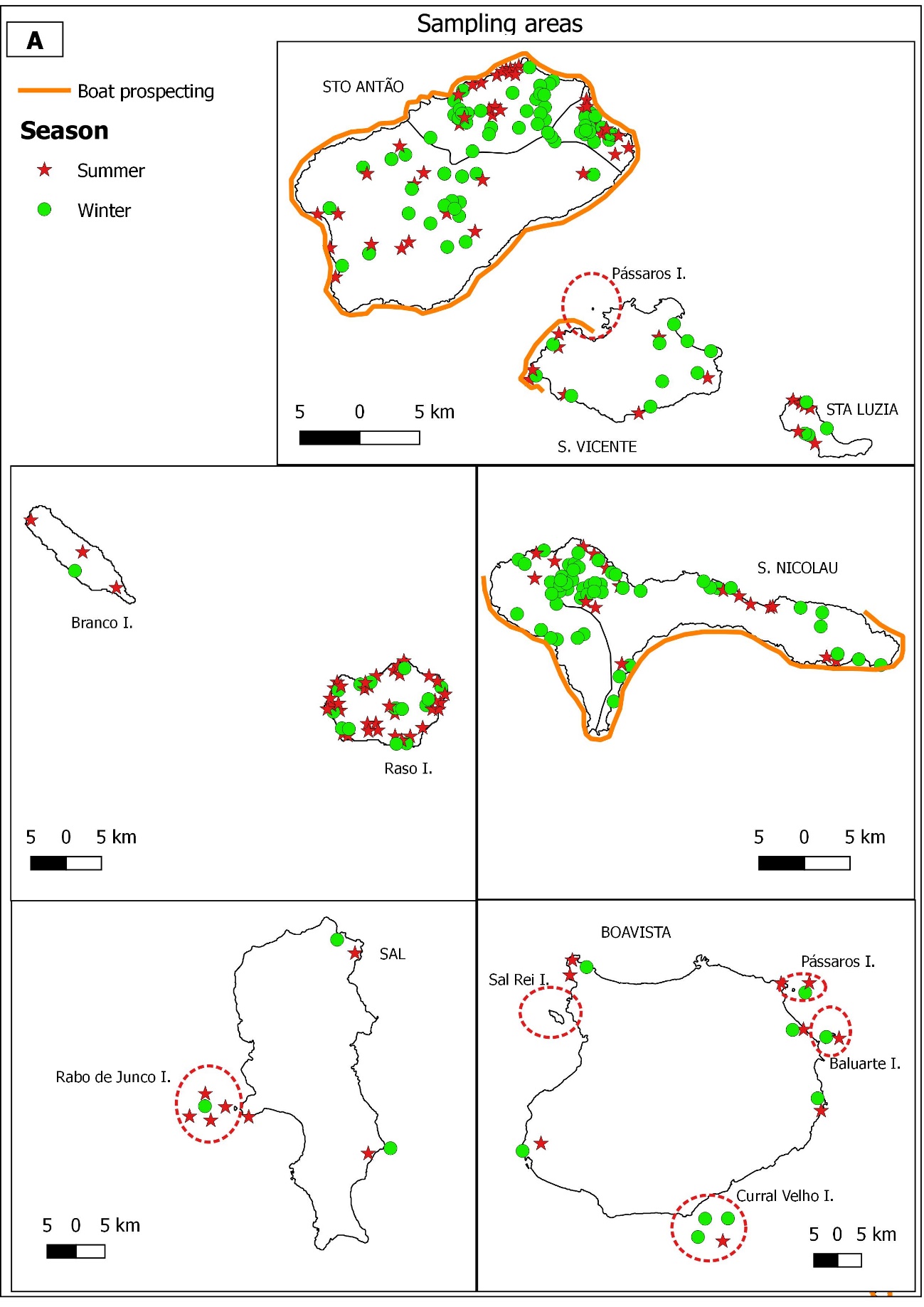 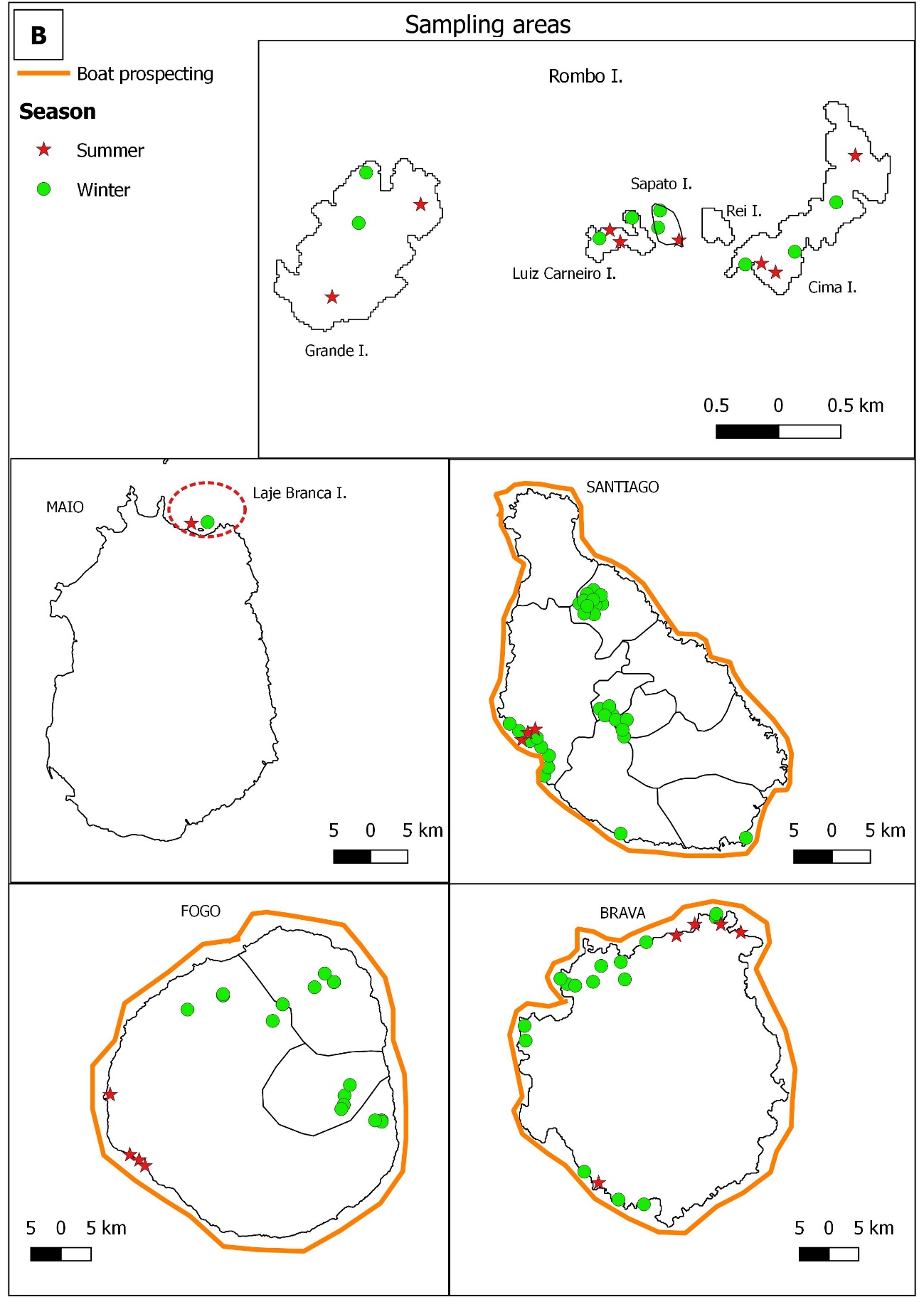 Past distribution of seabirds Past distribution of seabirds Past distribution of seabirds Past distribution of seabirds Past distribution of seabirds Past distribution of seabirds Past distribution of seabirds Past distribution of seabirds YearExpedition/StudyExpedition/StudyAreasSpeciesBreeding confirmation (Yes, No)Qualitative abundance/ trendsReference1783 - 1796Expedition of João da Silva Feijó in Cabo Verde. Visual observationsExpedition of João da Silva Feijó in Cabo Verde. Visual observationsFogo IslandSula IeucogasterNo No InformationRoque & Torrão (2013)1852 - 1856Reference to areas of occurrence of birds in the Cabo Verde archipelago.Visual observationsReference to areas of occurrence of birds in the Cabo Verde archipelago.Visual observationsBrava Island, Raso and Branco IsletsCalonectris edwardsiiNo No InformationBolle (1856)1852 - 1856Reference to areas of occurrence of birds in the Cabo Verde archipelago.Visual observationsReference to areas of occurrence of birds in the Cabo Verde archipelago.Visual observationsRaso IsletBulweria bulweriiNo No InformationBolle (1856)1852 - 1856Reference to areas of occurrence of birds in the Cabo Verde archipelago.Visual observationsReference to areas of occurrence of birds in the Cabo Verde archipelago.Visual observationsBranco IsletPelagodroma marina aedesorumNo No InformationBolle (1856)1852 - 1856Reference to areas of occurrence of birds in the Cabo Verde archipelago.Visual observationsReference to areas of occurrence of birds in the Cabo Verde archipelago.Visual observationsSantiago Island (Porto da Praia), Rabo de Junco (Sal) Islet Phaethon aethereusNo No InformationBolle (1856)1852 - 1856Reference to areas of occurrence of birds in the Cabo Verde archipelago.Visual observationsReference to areas of occurrence of birds in the Cabo Verde archipelago.Visual observationsSantiago (Ponta de Alcatraz), Brava, Fogo Islands and Rombo IsletsSula IeucogasterNo No InformationBolle (1856)1852 - 1856Reference to areas of occurrence of birds in the Cabo Verde archipelago.Visual observationsReference to areas of occurrence of birds in the Cabo Verde archipelago.Visual observationsIslet of Pássaros (São Vicente) Fragata magnificensNo No InformationBolle (1856)1865Ornithological observation on the islands of Santo Antão, São Vicente, São Nicolau and Santiago. Ornithological observation on the islands of Santo Antão, São Vicente, São Nicolau and Santiago. Santiago IslandPhaethon aethereusNo No InformationKeulemans (1866)1865Ornithological observation on the islands of Santo Antão, São Vicente, São Nicolau and Santiago. Ornithological observation on the islands of Santo Antão, São Vicente, São Nicolau and Santiago. Santo Antão, São Nicolau Islands, Islet of Pássaros (São Vicente)Fragata magnificensNoMain population of the archipelago in the islet PássarosKeulemans (1866)1883Milne-Edwards, Alphons expedition in the Cabo Verde Island.Material collected: seabirdsMilne-Edwards, Alphons expedition in the Cabo Verde Island.Material collected: seabirdsBranco IsletCalonectris edwardsii No No InformationMNHN – Paris (2018)1884Talisman Expedition the Cabo Verde Island.Material collected: seabirdTalisman Expedition the Cabo Verde Island.Material collected: seabirdBranco Islet(16° 39' 33.1812'' N; 24° 40' 15.6036'' O)Calonectris edwardsii NoNo InformationMNHN – Paris (2018)1898Exploration of birds and reptiles in the archipelago.List of species contributed by Francisco Newton, Exploration of birds and reptiles in the archipelago.List of species contributed by Francisco Newton, Brava Island and Raso  IsletCalonectris edwardsiiNo No InformationBocage (1902)1898Exploration of birds and reptiles in the archipelago.List of species contributed by Francisco Newton, Exploration of birds and reptiles in the archipelago.List of species contributed by Francisco Newton, Raso Islet  Bulweria bulweriiNo No InformationBocage (1902)1898Exploration of birds and reptiles in the archipelago.List of species contributed by Francisco Newton, Exploration of birds and reptiles in the archipelago.List of species contributed by Francisco Newton, São Nicolau IslandPterodromo feaeNoNo InformationBocage (1902)Boyd Alexander and Leonardo Fea.List of birds and reptiles found in Cabo Verde.Boyd Alexander and Leonardo Fea.List of birds and reptiles found in Cabo Verde.1912 - 1922Ornithological observation on the Cabo Verde Island;The systematic list of the birds of the archipelago based on the writings of Bocage, Bolle, Dohrn, Keulemans, and Salvadori.Ornithological observation on the Cabo Verde Island;The systematic list of the birds of the archipelago based on the writings of Bocage, Bolle, Dohrn, Keulemans, and Salvadori.Brava Island, Rombo and Branco IsletsCalonectris edwardsiiYesMost abundant population in Raso Islet (Correia)Murphy, 19241912 - 1922Ornithological observation on the Cabo Verde Island;The systematic list of the birds of the archipelago based on the writings of Bocage, Bolle, Dohrn, Keulemans, and Salvadori.Ornithological observation on the Cabo Verde Island;The systematic list of the birds of the archipelago based on the writings of Bocage, Bolle, Dohrn, Keulemans, and Salvadori.Rombo (Cima) and Raso IsletsBulweria bulweriiYesNo InformationMurphy, 19241912 - 1922Ornithological observation on the Cabo Verde Island;The systematic list of the birds of the archipelago based on the writings of Bocage, Bolle, Dohrn, Keulemans, and Salvadori.Ornithological observation on the Cabo Verde Island;The systematic list of the birds of the archipelago based on the writings of Bocage, Bolle, Dohrn, Keulemans, and Salvadori.São Nicolau and Brava Islands, Branco, Raso, Branco and Rombo (Cima) IsletsHydrobates jabejabeYesNo InformationMurphy, 19241912 - 1922Ornithological observation on the Cabo Verde Island;The systematic list of the birds of the archipelago based on the writings of Bocage, Bolle, Dohrn, Keulemans, and Salvadori.Ornithological observation on the Cabo Verde Island;The systematic list of the birds of the archipelago based on the writings of Bocage, Bolle, Dohrn, Keulemans, and Salvadori.Branco and Rombo IsletsPelagodroma marina aedesorumYesEighteen individuals at Cima (Correia)Murphy, 19241912 - 1922Ornithological observation on the Cabo Verde Island;The systematic list of the birds of the archipelago based on the writings of Bocage, Bolle, Dohrn, Keulemans, and Salvadori.Ornithological observation on the Cabo Verde Island;The systematic list of the birds of the archipelago based on the writings of Bocage, Bolle, Dohrn, Keulemans, and Salvadori.São Antão1, São Nicolau and Fogo Islands Pterodromo feaeyesMany flocks1 Murphy, 19241912 - 1922Ornithological observation on the Cabo Verde Island;The systematic list of the birds of the archipelago based on the writings of Bocage, Bolle, Dohrn, Keulemans, and Salvadori.Ornithological observation on the Cabo Verde Island;The systematic list of the birds of the archipelago based on the writings of Bocage, Bolle, Dohrn, Keulemans, and Salvadori.Fogo, Santiago Islands, Raso, Branco and Rombo (Cima) Islets Puffinus lherminieri boydiYesNo InformationMurphy, 19241912 - 1922Ornithological observation on the Cabo Verde Island;The systematic list of the birds of the archipelago based on the writings of Bocage, Bolle, Dohrn, Keulemans, and Salvadori.Ornithological observation on the Cabo Verde Island;The systematic list of the birds of the archipelago based on the writings of Bocage, Bolle, Dohrn, Keulemans, and Salvadori.São Vicente, Sal, Boavista, Santiago Islands, Raso and Rombo IsletsPhaethon aethereusYesBreeding in small numbers in suitable holes and cleftsMurphy, 19241912 - 1922Ornithological observation on the Cabo Verde Island;The systematic list of the birds of the archipelago based on the writings of Bocage, Bolle, Dohrn, Keulemans, and Salvadori.Ornithological observation on the Cabo Verde Island;The systematic list of the birds of the archipelago based on the writings of Bocage, Bolle, Dohrn, Keulemans, and Salvadori.São Antão, São Vicente, São Nicolau, Sal, Santiago and Brava Islands, Rombo and Raso IsletsSula IeucogasterYesThere are thousandsMurphy, 19241912 - 1922Ornithological observation on the Cabo Verde Island;The systematic list of the birds of the archipelago based on the writings of Bocage, Bolle, Dohrn, Keulemans, and Salvadori.Ornithological observation on the Cabo Verde Island;The systematic list of the birds of the archipelago based on the writings of Bocage, Bolle, Dohrn, Keulemans, and Salvadori.São Antão2, São Vicente2, São Nicolau2 and Santiago islands2, Sal Rei (Boavista) Islet1 Fragata magnificens1-Yes  2-No No InformationMurphy, 19241951Ornithology observations d in the Cabo Verde Islands.Ornithological observations and report from other Researchers (e.g Bannerman 1930-51, Murphy, 1924)Ornithology observations d in the Cabo Verde Islands.Ornithological observations and report from other Researchers (e.g Bannerman 1930-51, Murphy, 1924)Brava1, Santiago2 Islands, Raso1 Islet Calonectris edwardsii1-Yes2-NoNo InformationBourne (1955)1951Ornithology observations d in the Cabo Verde Islands.Ornithological observations and report from other Researchers (e.g Bannerman 1930-51, Murphy, 1924)Ornithology observations d in the Cabo Verde Islands.Ornithological observations and report from other Researchers (e.g Bannerman 1930-51, Murphy, 1924)Raso and Rombo (Cima) Islets  Bulweria bulweriiYesNo Information Bourne (1955)1951Ornithology observations d in the Cabo Verde Islands.Ornithological observations and report from other Researchers (e.g Bannerman 1930-51, Murphy, 1924)Ornithology observations d in the Cabo Verde Islands.Ornithological observations and report from other Researchers (e.g Bannerman 1930-51, Murphy, 1924)Santo Antão2, São Nicolau2, Santiago Islands2, Raso1, Branco1 and Rombo (Cima) Islets1 Hydrobates jabejaba1-Yes2-NoNo InformationBourne (1955)1951Ornithology observations d in the Cabo Verde Islands.Ornithological observations and report from other Researchers (e.g Bannerman 1930-51, Murphy, 1924)Ornithology observations d in the Cabo Verde Islands.Ornithological observations and report from other Researchers (e.g Bannerman 1930-51, Murphy, 1924)Branco and Rombo (Cima) Islets   Pelagodroma marina aedesorum YesNo Information Bourne (1955)1951Ornithology observations d in the Cabo Verde Islands.Ornithological observations and report from other Researchers (e.g Bannerman 1930-51, Murphy, 1924)Ornithology observations d in the Cabo Verde Islands.Ornithological observations and report from other Researchers (e.g Bannerman 1930-51, Murphy, 1924)São Antão (Ribeira Grande), São Nicolau (Ribeira Brava), Santiago (São Domingos, Orgãos, Picos, Serra Malagueta, Santa Ana) and Fogo Islands Pterodromo feaeYesNo InformationBourne (1955)1951Ornithology observations d in the Cabo Verde Islands.Ornithological observations and report from other Researchers (e.g Bannerman 1930-51, Murphy, 1924)Ornithology observations d in the Cabo Verde Islands.Ornithological observations and report from other Researchers (e.g Bannerman 1930-51, Murphy, 1924)Santo Antão2, São Vicente2, São Nicolau2, Sal2, Boavista2, Brava1 Raso1 and Rombo (Cima)1 Islets  Puffinus lherminieri boydi1-Yes2- NoSeveral dozen birds visited Cima after dark on 28-30 AugustBourne (1955)1951Ornithology observations d in the Cabo Verde Islands.Ornithological observations and report from other Researchers (e.g Bannerman 1930-51, Murphy, 1924)Ornithology observations d in the Cabo Verde Islands.Ornithological observations and report from other Researchers (e.g Bannerman 1930-51, Murphy, 1924)São Antão, São Vicente, São Nicolau, Sal, Boavista, Santiago, Fogo and Brava Islands, Raso, Branco, Rombo (Cima and Grande) Islets  Phaethon aethereusYes≤1000 pairs Bourne (1955)1951Ornithology observations d in the Cabo Verde Islands.Ornithological observations and report from other Researchers (e.g Bannerman 1930-51, Murphy, 1924)Ornithology observations d in the Cabo Verde Islands.Ornithological observations and report from other Researchers (e.g Bannerman 1930-51, Murphy, 1924)São Antão, São Vicente, São Nicolau, Sal, Boavista, Santiago (Baia do Inferno), Brava Islands, Rombo (Cima) and Raso Islets Sula IeucogasterYes≤1000 pairsBourne (1955)1951Ornithology observations d in the Cabo Verde Islands.Ornithological observations and report from other Researchers (e.g Bannerman 1930-51, Murphy, 1924)Ornithology observations d in the Cabo Verde Islands.Ornithological observations and report from other Researchers (e.g Bannerman 1930-51, Murphy, 1924)São Antão2, São Vicente2, São Nicolau2, Sal1, Santiago2 and Boavista Islands1Fragata magnificens1-Yes  2-No No Information1963René de Naurois, expedition in the Cabo Verde Island.Material collected: seabird.René de Naurois, expedition in the Cabo Verde Island.Material collected: seabird.Rombo Islets (Cima) Bulweria bulwerii No No InformationMNHN – Paris (2018)1963René de Naurois, expedition in the Cabo Verde Island.Material collected: seabird.René de Naurois, expedition in the Cabo Verde Island.Material collected: seabird.14° 58' 0.012'' N; 24° 40' 0.012'' OHydrobates jabejabaNoNo InformationMNHN – Paris (2018)1963René de Naurois, expedition in the Cabo Verde Island.Material collected: seabird.René de Naurois, expedition in the Cabo Verde Island.Material collected: seabird.Rombo (Cima) and Raso IsletsPuffinus lherminieri boydiNo No InformationMNHN – Paris (2018)1961 -1965Exploration in the Cabo Verde about avifauna, endemisms and ecology.Exploration in the Cabo Verde about avifauna, endemisms and ecology.Santo Antão1, Brava1 Islands, Branco1, Raso1, Curral Velho2 Islets (Boavista)  Calonectris edwardsii1-Yes2-NoSeveral thousand pairsNaurois (1969)1961 -1965Exploration in the Cabo Verde about avifauna, endemisms and ecology.Exploration in the Cabo Verde about avifauna, endemisms and ecology.Rombo Islets (Cima) Bulweria bulweriiYesDozens of pairsNaurois (1969)1961 -1965Exploration in the Cabo Verde about avifauna, endemisms and ecology.Exploration in the Cabo Verde about avifauna, endemisms and ecology.Rombo1, Branco1, Raso2 and Pássaros1 Islets (Boavista) Hydrobates jabejabe1-Yes2- NoHydrobates jabejabapopulations are with those of Pelagodroma in a ratio of 1 to 100 (or less)Naurois (1969)1961 -1965Exploration in the Cabo Verde about avifauna, endemisms and ecology.Exploration in the Cabo Verde about avifauna, endemisms and ecology.Rombo, Laje Branca (Maio), Pássaros (Boavista) Islets  Pelagodroma marina aedesorumYesNo InformationNaurois (1969)1961 -1965Exploration in the Cabo Verde about avifauna, endemisms and ecology.Exploration in the Cabo Verde about avifauna, endemisms and ecology.São Antão (Alto Mira and Paúl), Santiago, Fogo (Chã das Caldeiras) Islands Pterodromo feaeYesNo InformationNaurois (1969)1961 -1965Exploration in the Cabo Verde about avifauna, endemisms and ecology.Exploration in the Cabo Verde about avifauna, endemisms and ecology.Santiago Island (in the center, 15 km from the sea and 500 m altitude), Branco, Rombo, Raso, Curral Velho (Boavista) Islets  Puffinus lherminieri boydiYesFew thousandNaurois (1969)1961 -1965Exploration in the Cabo Verde about avifauna, endemisms and ecology.Exploration in the Cabo Verde about avifauna, endemisms and ecology.Boavista, Santiago, Brava Islands, Rombo, Rabo de Junco (Sal) Islets  Phaethon aethereusYes< 1.000 Naurois (1969)1961 -1965Exploration in the Cabo Verde about avifauna, endemisms and ecology.Exploration in the Cabo Verde about avifauna, endemisms and ecology.São Vicente, Santiago (Baía de Inferno), Fogo, Sal, Brava Islands, Rombo, Curral Velho, Baluarte (Boavista) and Raso Islets Sula IeucogasterYes< 2.000 birdsNaurois (1969)1961 -1965Exploration in the Cabo Verde about avifauna, endemisms and ecology.Exploration in the Cabo Verde about avifauna, endemisms and ecology.Curral Velho, Baluarte (Boavista) Islets  Fragata magnificensYes10 – 12 pairsNaurois (1969)1970René de Naurois, expedition in the Cabo Verde Island.Material collected: seabirdsRené de Naurois, expedition in the Cabo Verde Island.Material collected: seabirdsRaso (16° 37' 6.6'' N; 24° 35' 9.6'' O) and Branco IsletsBulweria bulwerii No No InformationMNHN – Paris (2018)1970René de Naurois, expedition in the Cabo Verde Island.Material collected: seabirdsRené de Naurois, expedition in the Cabo Verde Island.Material collected: seabirdsBranco Islet (16° 39' 33.1812'' N; 24° 40' 15.6036'' O)Hydrobates jabejabeNoNo InformationMNHN – Paris (2018)1969, 1970 and 1972Systematic catalogue report the ornithological material collected in Cabo Verde Island, during the prospections made by Zoological Centre of Lisbon. For each species mentions are made by the scientific and the vernacular name, registration number, the sex, threats in the archipelago and reproduction period of species.Material collected: seabirdsSystematic catalogue report the ornithological material collected in Cabo Verde Island, during the prospections made by Zoological Centre of Lisbon. For each species mentions are made by the scientific and the vernacular name, registration number, the sex, threats in the archipelago and reproduction period of species.Material collected: seabirdsSão Antão, Brava Islands, Branco, Raso and Curral Velho (Boavista) Islets Calonectris edwardsiiYesNo InformationFrade (1976)1969, 1970 and 1972Systematic catalogue report the ornithological material collected in Cabo Verde Island, during the prospections made by Zoological Centre of Lisbon. For each species mentions are made by the scientific and the vernacular name, registration number, the sex, threats in the archipelago and reproduction period of species.Material collected: seabirdsSystematic catalogue report the ornithological material collected in Cabo Verde Island, during the prospections made by Zoological Centre of Lisbon. For each species mentions are made by the scientific and the vernacular name, registration number, the sex, threats in the archipelago and reproduction period of species.Material collected: seabirdsBranco, Raso, Pássaros (Boavista) and Rombo IsletsHydrobates jabejabeYesNo InformationFrade (1976)1969, 1970 and 1972Systematic catalogue report the ornithological material collected in Cabo Verde Island, during the prospections made by Zoological Centre of Lisbon. For each species mentions are made by the scientific and the vernacular name, registration number, the sex, threats in the archipelago and reproduction period of species.Material collected: seabirdsSystematic catalogue report the ornithological material collected in Cabo Verde Island, during the prospections made by Zoological Centre of Lisbon. For each species mentions are made by the scientific and the vernacular name, registration number, the sex, threats in the archipelago and reproduction period of species.Material collected: seabirdsBranco, Pássaros (Boavista), Rombo (Grande and Cima), Laje Branca (north of the Island of Maio) Islets Pelagodroma marina aedesorumYesNo InformationFrade (1976)1969, 1970 and 1972Systematic catalogue report the ornithological material collected in Cabo Verde Island, during the prospections made by Zoological Centre of Lisbon. For each species mentions are made by the scientific and the vernacular name, registration number, the sex, threats in the archipelago and reproduction period of species.Material collected: seabirdsSystematic catalogue report the ornithological material collected in Cabo Verde Island, during the prospections made by Zoological Centre of Lisbon. For each species mentions are made by the scientific and the vernacular name, registration number, the sex, threats in the archipelago and reproduction period of species.Material collected: seabirdsSantiago Island, Rombo, Branco, Raso and Curral Velho (Boavista) Islets  Puffinus lherminieri boydiYesNo InformationFrade (1976)1969, 1970 and 1972Systematic catalogue report the ornithological material collected in Cabo Verde Island, during the prospections made by Zoological Centre of Lisbon. For each species mentions are made by the scientific and the vernacular name, registration number, the sex, threats in the archipelago and reproduction period of species.Material collected: seabirdsSystematic catalogue report the ornithological material collected in Cabo Verde Island, during the prospections made by Zoological Centre of Lisbon. For each species mentions are made by the scientific and the vernacular name, registration number, the sex, threats in the archipelago and reproduction period of species.Material collected: seabirdsBoavista, Santiago, Brava Islands, Rabo de Junco (Sal) and Rombo Islets Phaethon aethereusYesNo InformationFrade (1976)1969, 1970 and 1972Systematic catalogue report the ornithological material collected in Cabo Verde Island, during the prospections made by Zoological Centre of Lisbon. For each species mentions are made by the scientific and the vernacular name, registration number, the sex, threats in the archipelago and reproduction period of species.Material collected: seabirdsSystematic catalogue report the ornithological material collected in Cabo Verde Island, during the prospections made by Zoological Centre of Lisbon. For each species mentions are made by the scientific and the vernacular name, registration number, the sex, threats in the archipelago and reproduction period of species.Material collected: seabirdsSão Vicente, Santiago, Fogo Islands, Raso, Curral Velho (Boavista) and Rombo IsletsSula IeucogasterYesNo InformationFrade (1976)22  November, 1986 till 15 February,1987.Ornithological observations in Cabo Verde IslandOrnithological observations in Cabo Verde IslandSantiago (Praia) Island Phaethon aethereusNo No InformationBruyn & Koedijk (1990)22  November, 1986 till 15 February,1987.Ornithological observations in Cabo Verde IslandOrnithological observations in Cabo Verde IslandSanto Antão, Sal, Boavista, Maio, Santiago, Fogo, Brava, Vicente (between Salamansa and Baia das Gatas) and São Nicolau Islands Sula IeucogasterNo No InformationBruyn & Koedijk (1990)22  November, 1986 till 15 February,1987.Ornithological observations in Cabo Verde IslandOrnithological observations in Cabo Verde IslandBoavista and Maio (Ponta Banconi) IslandsFragata magnificensNoNo Information Bruyn & Koedijk (1990)1990Analysis of seabird fossils found on the island of Sal.Analysis of seabird fossils found on the island of Sal.Sal Island Calonectris edwardsiiNo No Information Boessneck & Kinzelbach (1993)1990Analysis of seabird fossils found on the island of Sal.Analysis of seabird fossils found on the island of Sal.Sal Island Pelagodroma marina aedesorumNo No Information Boessneck & Kinzelbach (1993)1990Analysis of seabird fossils found on the island of Sal.Analysis of seabird fossils found on the island of Sal.Sal Island Puffinus lherminieri boydiNo No Information Boessneck & Kinzelbach (1993)1990Analysis of seabird fossils found on the island of Sal.Analysis of seabird fossils found on the island of Sal.Sal Island Sula IeucogasterNo No Information Boessneck & Kinzelbach (1993)1990Analysis of seabird fossils found on the island of Sal.Analysis of seabird fossils found on the island of Sal.Sal Island Fragata magnificensNo No Information Boessneck & Kinzelbach (1993)1986 - 1992Reviews existing information on the seabirds of the Cabo Verde Islands. Presents new survey data for each breeding species, identifies past and present population sizes and current trends, and outlines a management plan for the conservation and protection of the seabird community.Reviews existing information on the seabirds of the Cabo Verde Islands. Presents new survey data for each breeding species, identifies past and present population sizes and current trends, and outlines a management plan for the conservation and protection of the seabird community.Santo Antão1, São Nicolau1, Sal2, Santiago1 and Brava1 Islands, Raso1, Branco1 and Curral Velho1 (Boavista) Islets Calonectris edwardsii1-Yes2-No10.000 pairsHazevoet (1994)1986 - 1992Reviews existing information on the seabirds of the Cabo Verde Islands. Presents new survey data for each breeding species, identifies past and present population sizes and current trends, and outlines a management plan for the conservation and protection of the seabird community.Reviews existing information on the seabirds of the Cabo Verde Islands. Presents new survey data for each breeding species, identifies past and present population sizes and current trends, and outlines a management plan for the conservation and protection of the seabird community.Rombo (Cima) and Raso IsletsBulweria bulweriiYes100 pairsHazevoet (1994)1986 - 1992Reviews existing information on the seabirds of the Cabo Verde Islands. Presents new survey data for each breeding species, identifies past and present population sizes and current trends, and outlines a management plan for the conservation and protection of the seabird community.Reviews existing information on the seabirds of the Cabo Verde Islands. Presents new survey data for each breeding species, identifies past and present population sizes and current trends, and outlines a management plan for the conservation and protection of the seabird community.São Antão2, Santiago2 and Brava2 Islands, Branco1, Raso1, Curral Velho1, Pássaros1 (Boavista) and Rombo (Luiz Carneiro1 and Cima1) Islets  Hydrobates jabejabe1-Yes2-No>1000 pairs Hazevoet (1994)1986 - 1992Reviews existing information on the seabirds of the Cabo Verde Islands. Presents new survey data for each breeding species, identifies past and present population sizes and current trends, and outlines a management plan for the conservation and protection of the seabird community.Reviews existing information on the seabirds of the Cabo Verde Islands. Presents new survey data for each breeding species, identifies past and present population sizes and current trends, and outlines a management plan for the conservation and protection of the seabird community.Branco1, Pássaros2, Rombo (Cima)1 and Laje Branca1 Islets (Maio)  Pelagodroma marina aedesorum1-Yes2-No< 10.000 pairs Hazevoet (1994)1986 - 1992Reviews existing information on the seabirds of the Cabo Verde Islands. Presents new survey data for each breeding species, identifies past and present population sizes and current trends, and outlines a management plan for the conservation and protection of the seabird community.Reviews existing information on the seabirds of the Cabo Verde Islands. Presents new survey data for each breeding species, identifies past and present population sizes and current trends, and outlines a management plan for the conservation and protection of the seabird community.São Antão (Ribeira Grande, Alto Mira, Paúl), São Nicolau (Monte Cintenha), Santiago (Lagoa de São Domingos, Monte Pico de António, Órgãos) Fogo (Chã das Caldeiras) Islands Pterodromo feaeYes500 pairs Hazevoet (1994)1986 - 1992Reviews existing information on the seabirds of the Cabo Verde Islands. Presents new survey data for each breeding species, identifies past and present population sizes and current trends, and outlines a management plan for the conservation and protection of the seabird community.Reviews existing information on the seabirds of the Cabo Verde Islands. Presents new survey data for each breeding species, identifies past and present population sizes and current trends, and outlines a management plan for the conservation and protection of the seabird community.São Antão (Ribeira Grande2), São Vicente, São Nicolau, Santiago, Fogo and Branco Islands, Raso, Curral Velho (Boavista) and Rombo (Cima) Islets Puffinus lherminieri boydi1-Yes2-No5.000 pairs Hazevoet (1994)1986 - 1992Reviews existing information on the seabirds of the Cabo Verde Islands. Presents new survey data for each breeding species, identifies past and present population sizes and current trends, and outlines a management plan for the conservation and protection of the seabird community.Reviews existing information on the seabirds of the Cabo Verde Islands. Presents new survey data for each breeding species, identifies past and present population sizes and current trends, and outlines a management plan for the conservation and protection of the seabird community.Sal1, Boavista1, Santiago1, Brava2 Islands, Rombo (Cima1 and Luiz Carneiro2), Raso1 IsletsPhaethon aethereus1-Yes2-No< 100 pairs Hazevoet (1994)1986 - 1992Reviews existing information on the seabirds of the Cabo Verde Islands. Presents new survey data for each breeding species, identifies past and present population sizes and current trends, and outlines a management plan for the conservation and protection of the seabird community.Reviews existing information on the seabirds of the Cabo Verde Islands. Presents new survey data for each breeding species, identifies past and present population sizes and current trends, and outlines a management plan for the conservation and protection of the seabird community.São Antão2, São Vicente1, Sal1, Boavista2, Santiago1, Brava1 Islands, Raso1, Baluate1 and Curral Velho1 (Boavista), Rombo Islets (Cima1 and Luiz Carneiro2) Sula Ieucogaster1-Yes2-No750 pairs Hazevoet (1994)1986 - 1992Reviews existing information on the seabirds of the Cabo Verde Islands. Presents new survey data for each breeding species, identifies past and present population sizes and current trends, and outlines a management plan for the conservation and protection of the seabird community.Reviews existing information on the seabirds of the Cabo Verde Islands. Presents new survey data for each breeding species, identifies past and present population sizes and current trends, and outlines a management plan for the conservation and protection of the seabird community.Curral Velho and Beluarte (Boavista) Islets  Fragata magnificensYes5 pairs Hazevoet (1994)1988 - 1993Book about distribution, population size and threats that seabirds suffer in the Cabo Verde Islands.Visual observations, reports from previous researchers and ornithologists (e.g. Macgillivray, 1852; Keulemans, 1866; Alexander, 1898; Ledant, 1988).Book about distribution, population size and threats that seabirds suffer in the Cabo Verde Islands.Visual observations, reports from previous researchers and ornithologists (e.g. Macgillivray, 1852; Keulemans, 1866; Alexander, 1898; Ledant, 1988).Santo Antão, São Nicolau (Ponta Tapadinho and Fundu de Dagu), Sal, Santiago (Porto Rincão and Ribeira da Barca), Brava Islands, Branco, Raso, Rabo de Junco, Curral Velho (Boavista) Islets Calonectris edwardsiiYesSeveral thousand pairs Hazevoet (1995)1988 - 1993Book about distribution, population size and threats that seabirds suffer in the Cabo Verde Islands.Visual observations, reports from previous researchers and ornithologists (e.g. Macgillivray, 1852; Keulemans, 1866; Alexander, 1898; Ledant, 1988).Book about distribution, population size and threats that seabirds suffer in the Cabo Verde Islands.Visual observations, reports from previous researchers and ornithologists (e.g. Macgillivray, 1852; Keulemans, 1866; Alexander, 1898; Ledant, 1988).Raso and Rombo (Cima) Islets  Bulweria bulweriiYes≤ 100 pairs Hazevoet (1995)1988 - 1993Book about distribution, population size and threats that seabirds suffer in the Cabo Verde Islands.Visual observations, reports from previous researchers and ornithologists (e.g. Macgillivray, 1852; Keulemans, 1866; Alexander, 1898; Ledant, 1988).Book about distribution, population size and threats that seabirds suffer in the Cabo Verde Islands.Visual observations, reports from previous researchers and ornithologists (e.g. Macgillivray, 1852; Keulemans, 1866; Alexander, 1898; Ledant, 1988).Santo Antão2, Santiago2, along the coast of Brava1 and São Nicolau1 Islands, Rombo (Cima1, Luís Carneiro1), Branco1 and Raso1, Laje Branca2 Islets Hydrobates jabejabe1-Yes2-No≤ 1.000 pairs  Hazevoet (1995)1988 - 1993Book about distribution, population size and threats that seabirds suffer in the Cabo Verde Islands.Visual observations, reports from previous researchers and ornithologists (e.g. Macgillivray, 1852; Keulemans, 1866; Alexander, 1898; Ledant, 1988).Book about distribution, population size and threats that seabirds suffer in the Cabo Verde Islands.Visual observations, reports from previous researchers and ornithologists (e.g. Macgillivray, 1852; Keulemans, 1866; Alexander, 1898; Ledant, 1988).Sal Island (subfossil) Rombo (Grande and Cima), Branco, Pássaros (Boavista), Laje Branca (Maio) IsletsPelagodroma marina aedesorumYes5.000 -10.000 pairs Hazevoet (1995)1988 - 1993Book about distribution, population size and threats that seabirds suffer in the Cabo Verde Islands.Visual observations, reports from previous researchers and ornithologists (e.g. Macgillivray, 1852; Keulemans, 1866; Alexander, 1898; Ledant, 1988).Book about distribution, population size and threats that seabirds suffer in the Cabo Verde Islands.Visual observations, reports from previous researchers and ornithologists (e.g. Macgillivray, 1852; Keulemans, 1866; Alexander, 1898; Ledant, 1988).Santiago (Monte Pico António, Santa Ana, São Domingos, Órgão, Rui Vaz, Lagoa de São Domingos), Fogo (Chã das Caldeiras), Santo Antão (Ribeira Grande, Alto Mira, Paúl) and São Nicolau (Montanha de Fajã, Monte Gordo) Islands Pterodromo feaeYes500 -1.000 pairsHazevoet (1995)1988 - 1993Book about distribution, population size and threats that seabirds suffer in the Cabo Verde Islands.Visual observations, reports from previous researchers and ornithologists (e.g. Macgillivray, 1852; Keulemans, 1866; Alexander, 1898; Ledant, 1988).Book about distribution, population size and threats that seabirds suffer in the Cabo Verde Islands.Visual observations, reports from previous researchers and ornithologists (e.g. Macgillivray, 1852; Keulemans, 1866; Alexander, 1898; Ledant, 1988).Santiago (Santa Cruz, São Jorge dos Órgãos)1, Fogo2, Brava, Santo Antão (Ribeira grande)2, São Vicente (Monte Verde)2, São Nicolau Islands (Ribeira Brava, montanha de Fajã and Fragata)2, Curral Velho1 (Boavista), Rombo (Cima)1, Raso1 and Branco1 IsletsPuffinus lherminieri boydi1-Yes2-NoSeveral thousand pairsHazevoet (1995)1988 - 1993Book about distribution, population size and threats that seabirds suffer in the Cabo Verde Islands.Visual observations, reports from previous researchers and ornithologists (e.g. Macgillivray, 1852; Keulemans, 1866; Alexander, 1898; Ledant, 1988).Book about distribution, population size and threats that seabirds suffer in the Cabo Verde Islands.Visual observations, reports from previous researchers and ornithologists (e.g. Macgillivray, 1852; Keulemans, 1866; Alexander, 1898; Ledant, 1988).Santiago (Praia, Porto Mosquito and Baia do Inferno) and Brava Islands, Rombo (Cima and Luiz Carneiro), Raso, (Curral Velho (Boavista) and Rabo de Junco (Sal) Islets Phaethon aethereusYes100 -125 pairs Hazevoet (1995)1988 - 1993Book about distribution, population size and threats that seabirds suffer in the Cabo Verde Islands.Visual observations, reports from previous researchers and ornithologists (e.g. Macgillivray, 1852; Keulemans, 1866; Alexander, 1898; Ledant, 1988).Book about distribution, population size and threats that seabirds suffer in the Cabo Verde Islands.Visual observations, reports from previous researchers and ornithologists (e.g. Macgillivray, 1852; Keulemans, 1866; Alexander, 1898; Ledant, 1988).Santo Antão (Monte Trigo)2, Santiago (Baía do Inferno)1, Fogo2, Brava Islands (Furna, Porto dos Ferreiros)1, Rombo (Cima and Luís Carneiro)1, Baluarte1 (Boavista), Pássaros2 (São Vicente), Rabo de Junco (Sal)   Islets1 Sula Ieucogaster1-Yes 2-No≤ 1.000 pairsHazevoet (1995)1988 - 1993Book about distribution, population size and threats that seabirds suffer in the Cabo Verde Islands.Visual observations, reports from previous researchers and ornithologists (e.g. Macgillivray, 1852; Keulemans, 1866; Alexander, 1898; Ledant, 1988).Book about distribution, population size and threats that seabirds suffer in the Cabo Verde Islands.Visual observations, reports from previous researchers and ornithologists (e.g. Macgillivray, 1852; Keulemans, 1866; Alexander, 1898; Ledant, 1988).Curral Velho1, Baluarte1 and Sal Rei2 (Boavista) Islets Fragata magnificens1-Yes2-No≤ 5 pairs Hazevoet (1995)2) Current distribution of seabirds 2) Current distribution of seabirds 2) Current distribution of seabirds 2) Current distribution of seabirds 2) Current distribution of seabirds 2) Current distribution of seabirds 2) Current distribution of seabirds 2) Current distribution of seabirds YearExpedition/StudyExpedition/StudyAreasSpeciesBreeding confirmation (Yes, No)Qualitative abundance/ trendsReference1996Report about ornithological observations in the Cabo Verde Islands.Report about ornithological observations in the Cabo Verde Islands.Ponta do SolCalonectris edwardsiiNoPonta do Sol > 100Hazevoet (1997)1996Report about ornithological observations in the Cabo Verde Islands.Report about ornithological observations in the Cabo Verde Islands.Raso and Rombo Islets (Cima)Bulweria bulweriiYes≤ 100 pairsHazevoet (1997)1996Report about ornithological observations in the Cabo Verde Islands.Report about ornithological observations in the Cabo Verde Islands.Santo Antão (Ribeira Grande, Ponta do Sol), São Nicolau (Estancia Bras) Islands Pterodroma feaeYesRibeira Grande > 100; Ponta do Sol 20;Estância Bras >10 Hazevoet (1997)1996Report about ornithological observations in the Cabo Verde Islands.Report about ornithological observations in the Cabo Verde Islands.Sal (Ponta Fragata), Boavista (Ponta do Sol), Santiago Islands (Praia), Rabo de Junco (Sal), Raso IsletsPhaethon aethereusYes≤100 pairs Hazevoet (1997)1996Report about ornithological observations in the Cabo Verde Islands.Report about ornithological observations in the Cabo Verde Islands.Raso, Rabo de Junco (Sal) Islets  Sula IeucogasterYes150 - 200 birdsHazevoet (1997)1996Report about ornithological observations in the Cabo Verde Islands.Report about ornithological observations in the Cabo Verde Islands.Boavista Island Fragata magnificensYes5 pairsHazevoet (1997)1997Bird watching on the Cabo Verde Bird watching on the Cabo Verde Raso IsletBulweria bulweriiYes3 birds  (July 31)  Geniez & Lopez-Jurado (1998)1997Bird watching on the Cabo Verde Bird watching on the Cabo Verde Raso Islet Hydrobates jabejabeYes2 bird (September 25)Geniez & Lopez-Jurado (1998)1997Bird watching on the Cabo Verde Bird watching on the Cabo Verde Raso IsletPhaethon aethereusYes8 pairs  (July 31 and September 26) Geniez & Lopez-Jurado (1998)1997Bird watching on the Cabo Verde Bird watching on the Cabo Verde Near of Sal Rei (Boavista)Fragata magnificensNo 1 bird flying (July 11-18)Geniez & Lopez-Jurado (1998)1999Report about ornithological observations in the Cabo Verde Islands.Report from visual observations and from other researchers and ornithologists (e.g. Clifford 'Bud' Anderson, RubénBarone, Tony Clarke, Kris De Rouck, Tim Dodman,Hugues Dufourny).Report about ornithological observations in the Cabo Verde Islands.Report from visual observations and from other researchers and ornithologists (e.g. Clifford 'Bud' Anderson, RubénBarone, Tony Clarke, Kris De Rouck, Tim Dodman,Hugues Dufourny).Santo Antão (Ponta do Sol, Vila da Ribeira Grande), São Nicolau, Santiago and Fogo islandsPferodrorna feaeYesPonta do Sol 50-300 (25 and 26 February); Vila da Ribeira Grande 140 (27 February). 40 and c. 20 off Ponta do Sol (12 and 13 March) Hazevoet (1999)1999Report about ornithological observations in the Cabo Verde Islands.Report from visual observations and from other researchers and ornithologists (e.g. Clifford 'Bud' Anderson, RubénBarone, Tony Clarke, Kris De Rouck, Tim Dodman,Hugues Dufourny).Report about ornithological observations in the Cabo Verde Islands.Report from visual observations and from other researchers and ornithologists (e.g. Clifford 'Bud' Anderson, RubénBarone, Tony Clarke, Kris De Rouck, Tim Dodman,Hugues Dufourny).Boavista (Ponta Rincão and north of Sal Rei), Curral Velho Islet Phaethon aefhereusNo 140 – 160 pairs Hazevoet (1999)1999Ornithological observations in the Cabo Verde Islands.Ornithological observations in the Cabo Verde Islands.Curral Velho (Boavista) Islet Phaethon aefhereusYesNo InformationDufourny (1999)1999Ornithological observations in the Cabo Verde Islands.Ornithological observations in the Cabo Verde Islands.Curral Velho (Boavista) Islet Sula IeucogasterYesNo InformationDufourny (1999)1999Ornithological observations in the Cabo Verde Islands.Ornithological observations in the Cabo Verde Islands.Curral Velho (Boavista) Islet  Fragata magnificensNo No InformationDufourny (1999) April 1999Ornithological observations in Cabo Verde (Santo Antão, São Vicente, São Nicolau, Sal and Boavista).Ornithological observations in Cabo Verde (Santo Antão, São Vicente, São Nicolau, Sal and Boavista).Santo Antão (Ribeira Grande2), São Vicente2, São Nicolau1, Boavista1, Santiago1, Brava1 Islands, Rabo de Junco (Sal)1, Branco1, Raso1 IsletsCalonectris edwardsii1-Yes2- No10.000 couple.Observation of 35 birds at sea between Santo Antão and São Vicente.Tosco et al., (1999) April 1999Ornithological observations in Cabo Verde (Santo Antão, São Vicente, São Nicolau, Sal and Boavista).Ornithological observations in Cabo Verde (Santo Antão, São Vicente, São Nicolau, Sal and Boavista).Santo Antão2, São Vicente2, Santiago1 and Boavista1 Islands, Branco1, Raso1 Islets. Puffinus lherminieri boydi1- Yes 2- No1 bird observationTosco et al., (1999) April 1999Ornithological observations in Cabo Verde (Santo Antão, São Vicente, São Nicolau, Sal and Boavista).Ornithological observations in Cabo Verde (Santo Antão, São Vicente, São Nicolau, Sal and Boavista).São Nicolau Island2, Raso Islets1Sula Ieucogaster1-Yes2- No125 pairs.1 bird fly near São NicolauTosco et al., (1999)2000Census of Fea's Petrel in the Cabo Verde Islands.Counts of nocturnal callsCensus of Fea's Petrel in the Cabo Verde Islands.Counts of nocturnal callsSanto Antão (Ribeira Grande, Fajã dos Cumes, Ribeira da Torre, Ribeira do Paúl, Ribeira Fria, Escabeçada, Alto Mira, Chã do Norte, Carvoeirinho, Topo Biôro), São Nicolau (Monte Deserto, Monte Sentinho, Ribeira Funda and Ribeira da Covoada), Santiago and Fogo (Topo, Cabeça Turil, Chã das Caldeiras) Islands Pterodroma feaeYesSanto Antão (200 pairs), São Nicolau (30 pairs) and Fogo Islands (80 pairs) Ratcliffe et al., (2000)1999Review of breeding birds in Cabo Verde Based on the work Hazevoet (1995, 1996, 1997, 1998, and 1999) and author's Ornithological observation on the Cabo Verde Islands.Review of breeding birds in Cabo Verde Based on the work Hazevoet (1995, 1996, 1997, 1998, and 1999) and author's Ornithological observation on the Cabo Verde Islands.Santo Antão, São Nicolau, Sal, Boavista, Santiago and Brava Island, Raso and Branco IsletsCalonectris edwardsiiYes<10.000 pairsTosco et al., (2000)1999Review of breeding birds in Cabo Verde Based on the work Hazevoet (1995, 1996, 1997, 1998, and 1999) and author's Ornithological observation on the Cabo Verde Islands.Review of breeding birds in Cabo Verde Based on the work Hazevoet (1995, 1996, 1997, 1998, and 1999) and author's Ornithological observation on the Cabo Verde Islands.Rombo (Cima) and Raso IsletsBulweria bulweriiYes>100 pairsTosco et al., (2000)1999Review of breeding birds in Cabo Verde Based on the work Hazevoet (1995, 1996, 1997, 1998, and 1999) and author's Ornithological observation on the Cabo Verde Islands.Review of breeding birds in Cabo Verde Based on the work Hazevoet (1995, 1996, 1997, 1998, and 1999) and author's Ornithological observation on the Cabo Verde Islands.Branco, Raso, Pássaros, Curral Velho (Boavista) and Rombo Islets. Hydrobates jabejabeYesOver around a thousandTosco et al., (2000)1999Review of breeding birds in Cabo Verde Based on the work Hazevoet (1995, 1996, 1997, 1998, and 1999) and author's Ornithological observation on the Cabo Verde Islands.Review of breeding birds in Cabo Verde Based on the work Hazevoet (1995, 1996, 1997, 1998, and 1999) and author's Ornithological observation on the Cabo Verde Islands.Branco, Pássaros(Boavista), Laje Branca (Maio) and Rombo Islets.Pelagodroma marina aedesorumYes5.000 -10.000 pairsTosco et al., (2000)1999Review of breeding birds in Cabo Verde Based on the work Hazevoet (1995, 1996, 1997, 1998, and 1999) and author's Ornithological observation on the Cabo Verde Islands.Review of breeding birds in Cabo Verde Based on the work Hazevoet (1995, 1996, 1997, 1998, and 1999) and author's Ornithological observation on the Cabo Verde Islands.Santo Antão, São Nicolau, Santiago and Fogo Islands Pterodromo feaeYesNo InformationTosco et al., (2000)1999Review of breeding birds in Cabo Verde Based on the work Hazevoet (1995, 1996, 1997, 1998, and 1999) and author's Ornithological observation on the Cabo Verde Islands.Review of breeding birds in Cabo Verde Based on the work Hazevoet (1995, 1996, 1997, 1998, and 1999) and author's Ornithological observation on the Cabo Verde Islands.Main islands except  Sal and Maio IslandsPuffinus lherminieri boydiYesNo InformationTosco et al., (2000)1999Review of breeding birds in Cabo Verde Based on the work Hazevoet (1995, 1996, 1997, 1998, and 1999) and author's Ornithological observation on the Cabo Verde Islands.Review of breeding birds in Cabo Verde Based on the work Hazevoet (1995, 1996, 1997, 1998, and 1999) and author's Ornithological observation on the Cabo Verde Islands.Sal, Boavista, Santiago, Brava Islands, Raso and Rombo IsletsPhaethon aethereusYes125 pairsTosco et al., (2000)1999Review of breeding birds in Cabo Verde Based on the work Hazevoet (1995, 1996, 1997, 1998, and 1999) and author's Ornithological observation on the Cabo Verde Islands.Review of breeding birds in Cabo Verde Based on the work Hazevoet (1995, 1996, 1997, 1998, and 1999) and author's Ornithological observation on the Cabo Verde Islands.Main islands and islets except  Santo Antão, São Vicente, São Nicolau, Maio and Fogo IslandsSula IeucogasterYes1.000 pairsTosco et al., (2000)1999Review of breeding birds in Cabo Verde Based on the work Hazevoet (1995, 1996, 1997, 1998, and 1999) and author's Ornithological observation on the Cabo Verde Islands.Review of breeding birds in Cabo Verde Based on the work Hazevoet (1995, 1996, 1997, 1998, and 1999) and author's Ornithological observation on the Cabo Verde Islands.Curral Velho and Baluarte Isets Fragata magnificensYes5 pairs Tosco et al., (2000)1999-2002Ornithological observations in the Cabo Verde Islands.Ornithological observations in the Cabo Verde Islands.Santo Antão (small colony along the coast,  3 km north of Tarrafal) IslandPhaethon aethereusNo 10 pairs Hazevoet (2003)1999 up to May 2006Report about nesting habitat and reproductive failure of Magnificent Frigatebirds in the Cabo Verde Islands.Monitored from the summer of1999 up to May 2006.Report about nesting habitat and reproductive failure of Magnificent Frigatebirds in the Cabo Verde Islands.Monitored from the summer of1999 up to May 2006.Baluarte and Curral Velho (Boavista) Islets Fragata magnificensYes4-5 birds Suárez et al., (2005)July 2005Report about systematic sea watching and counting of Cabo Verde Shearwaters in the period 20-27 July 2005.Largest numbers were counted 2-2.5 hours before sunset. Main flight direction was east. Report about systematic sea watching and counting of Cabo Verde Shearwaters in the period 20-27 July 2005.Largest numbers were counted 2-2.5 hours before sunset. Main flight direction was east. Santo Antão (Ponta do Sol, 17º12’00”N, 25º05’23”W) IslandCalonectris edwardsiiNo 6.653 birdsHorssen (2006)2008 - 2012Short note about occurrence the Fregata magnificens in the Cabo Verde Islands.Short note about occurrence the Fregata magnificens in the Cabo Verde Islands.Curral Velho and Baluarte (Boavista) Islets Fragata magnificensNo  1-3 birds Suárez et al., (2012)2012Short note about possible breeding of Cape Verde storm-petrel on Santa Luzia.Short note about possible breeding of Cape Verde storm-petrel on Santa Luzia.Santiago (Baía do Inferno Baía) and Santa Luzia IslandsHydrobates jabejabeNo No InformationOliveira et al., (2013)2012-2014Data on status and distribution of resident and migrant birds in the Cabo Verde Islands.Data on status and distribution of resident and migrant birds in the Cabo Verde Islands.Curral Velho (Boavista) Islet Fragata magnificensNo 3 birds Hazevoet (2014)2015Book about the Geology,  Geography, Human Presence, Oceanography, Marine Biodiversity, Vegetation, Terrestrial reptiles, and breeding birds, Of Desertas (Santa Luzia Island, Razo Islet, Branco Islet)Book about the Geology,  Geography, Human Presence, Oceanography, Marine Biodiversity, Vegetation, Terrestrial reptiles, and breeding birds, Of Desertas (Santa Luzia Island, Razo Islet, Branco Islet)Raso and Branco IsletsCalonectris edwardsiiYesNo informationHazevoet (2015)2015Book about the Geology,  Geography, Human Presence, Oceanography, Marine Biodiversity, Vegetation, Terrestrial reptiles, and breeding birds, Of Desertas (Santa Luzia Island, Razo Islet, Branco Islet)Book about the Geology,  Geography, Human Presence, Oceanography, Marine Biodiversity, Vegetation, Terrestrial reptiles, and breeding birds, Of Desertas (Santa Luzia Island, Razo Islet, Branco Islet)Raso and Branco IsletsBulweria bulweriiYesNo Information Hazevoet (2015)2015Book about the Geology,  Geography, Human Presence, Oceanography, Marine Biodiversity, Vegetation, Terrestrial reptiles, and breeding birds, Of Desertas (Santa Luzia Island, Razo Islet, Branco Islet)Book about the Geology,  Geography, Human Presence, Oceanography, Marine Biodiversity, Vegetation, Terrestrial reptiles, and breeding birds, Of Desertas (Santa Luzia Island, Razo Islet, Branco Islet)Santa Luzia Island2, Raso and Branco Islets1Hydrobates jabejabe1-Yes2- NoNo Information Hazevoet (2015)2015Book about the Geology,  Geography, Human Presence, Oceanography, Marine Biodiversity, Vegetation, Terrestrial reptiles, and breeding birds, Of Desertas (Santa Luzia Island, Razo Islet, Branco Islet)Book about the Geology,  Geography, Human Presence, Oceanography, Marine Biodiversity, Vegetation, Terrestrial reptiles, and breeding birds, Of Desertas (Santa Luzia Island, Razo Islet, Branco Islet)Branco IsletPelagodroma marina aedesorumYesNo Information Hazevoet (2015)2015Book about the Geology,  Geography, Human Presence, Oceanography, Marine Biodiversity, Vegetation, Terrestrial reptiles, and breeding birds, Of Desertas (Santa Luzia Island, Razo Islet, Branco Islet)Book about the Geology,  Geography, Human Presence, Oceanography, Marine Biodiversity, Vegetation, Terrestrial reptiles, and breeding birds, Of Desertas (Santa Luzia Island, Razo Islet, Branco Islet)Raso and Branco IsletsPuffinus lherminieri boydi YesNo Information Hazevoet (2015)2015Book about the Geology,  Geography, Human Presence, Oceanography, Marine Biodiversity, Vegetation, Terrestrial reptiles, and breeding birds, Of Desertas (Santa Luzia Island, Razo Islet, Branco Islet)Book about the Geology,  Geography, Human Presence, Oceanography, Marine Biodiversity, Vegetation, Terrestrial reptiles, and breeding birds, Of Desertas (Santa Luzia Island, Razo Islet, Branco Islet)Raso IsletPhaethon aethereusYesNo Information Hazevoet (2015)2015Book about the Geology,  Geography, Human Presence, Oceanography, Marine Biodiversity, Vegetation, Terrestrial reptiles, and breeding birds, Of Desertas (Santa Luzia Island, Razo Islet, Branco Islet)Book about the Geology,  Geography, Human Presence, Oceanography, Marine Biodiversity, Vegetation, Terrestrial reptiles, and breeding birds, Of Desertas (Santa Luzia Island, Razo Islet, Branco Islet)Raso IsletSula IeucogasterYesNo Information Hazevoet (2015)August to December 2016Population census, distribution and biometric measurements of Phaethon aethereus in the Raso isletPopulation census, distribution and biometric measurements of Phaethon aethereus in the Raso isletRaso IsletPhaeton aethereusYes100 pairsSantos et al., (2017)2016Onithological report about possible breeding sites of the Red-billed tropicbird Phaeton aethereus and the Brown booby Sula leucogaster on São Nicolau Island.Onithological report about possible breeding sites of the Red-billed tropicbird Phaeton aethereus and the Brown booby Sula leucogaster on São Nicolau Island.São Nicolau (Ponta Barroso) IslandPhaeton aethereusNo 18 birds (São Nicolau)Martins et al., 20172016Onithological report about possible breeding sites of the Red-billed tropicbird Phaeton aethereus and the Brown booby Sula leucogaster on São Nicolau Island.Onithological report about possible breeding sites of the Red-billed tropicbird Phaeton aethereus and the Brown booby Sula leucogaster on São Nicolau Island.São Nicolau (Baía da Chacina) Island Sula IeucogasterNo 1 bird (São Nicolau)Martins et al., 20172007 - 2016Scientific report about population size, breeding biology and threats on land.Population size based on capture-mark-recapture using mist-nets.Scientific report about population size, breeding biology and threats on land.Population size based on capture-mark-recapture using mist-nets.Fogo (Chã das Caldeiras, Bordeira, Monte Preto, Achada Grande - Mosteiros and Fernão Gomes-Monte Velha) Island Pterodroma feaeYes293 birdsMilitão et al., 2017Note: The number one (1) areas with confirmed reproduction of seabirds and two (2) areas that have not been confirmed reproduction of seabirds.Note: The number one (1) areas with confirmed reproduction of seabirds and two (2) areas that have not been confirmed reproduction of seabirds.Note: The number one (1) areas with confirmed reproduction of seabirds and two (2) areas that have not been confirmed reproduction of seabirds.Note: The number one (1) areas with confirmed reproduction of seabirds and two (2) areas that have not been confirmed reproduction of seabirds.Note: The number one (1) areas with confirmed reproduction of seabirds and two (2) areas that have not been confirmed reproduction of seabirds.Note: The number one (1) areas with confirmed reproduction of seabirds and two (2) areas that have not been confirmed reproduction of seabirds.Note: The number one (1) areas with confirmed reproduction of seabirds and two (2) areas that have not been confirmed reproduction of seabirds.Note: The number one (1) areas with confirmed reproduction of seabirds and two (2) areas that have not been confirmed reproduction of seabirds.ReferencesReferencesReferencesReferencesReferencesReferencesReferencesReferencesBocage, J. V. (1902) Aves e répteis de Cabo Verde. Journal Sciencias Mathematicas Physicas E Naturaes, 6: 206-210.Boessneck, J., and Kinzelbach, R. (1993) Ein prähistorischer Brutplatz von Seevögeln auf der Insel Sal (Kapverden). Journal Fur Ornithologie, 134: 245-271.Bolle, C. (1856) Die Vogelwelt auf den InseLn des grünen Vorgebirges. Journal fur Ornithogie, 4: 17-31.Bourne, W. R. (1955) The Birds of the Cape Verde Islands. Ibis, 97: 508-556.Bruyn, D. D., and Koedijk, O. (1990) Bird watching during the Great Drought on the Cape Verde Islands. Courier Forschungsinst Senckenberg, 129: 191-196 Dufourny, H. (1999) White-tailed Tropicbird in Cape Verde Islands in February 1999. Dutch Birding 21: 254-255.Frade, F. (1976) Aves do arquipélago de Cabo Verde (Coleção do Centro de Zoologia da J. I. C. V.). Garcia de Orta, Série Zoologia, 5: 47-58.Geniez, P., and Lopez-Jurado, L. F. (1998) Nouvelles observations ornithologiques aux iles du CapVert. Alauda, 66: 307-311.Hazevoet, C. J. (1994) Status and conservation of seabirds in the Cabo Verde Islands. BirdLife Conservation Series, 279-293.Hazevoet, C. J. (1995) The Birds of the Cape Verde Islands. Check-list No. 13. British Ornithologists' Union, Tring.Hazevoet, C. J. (1997) Notes on distribution, conservation, and taxonomy of birds from the Cape Verde Islands, including records of six species new to the archipelago. Bulletin Zoologisch Museum, 15: 89-100.Hazevoet, C. J. (1999) Fourth report on birds from the Cape Verde Islands, including notes on conservation and records of 11 taxa new to the Archipeiago. Bulletin Zoologisch Museum, 17: 19-32.Hazevoet, C. J. (2003) Fifth report on Birds From The Cabo Verde Islands, including Records of 15 Taxa New to the Archipelago. Arquivos do Museu Bocage, 3: 503-528.Hazevoet, C. J. (2014) Eighth report on birds from the Cape Verde Islands, including records of nine taxa new to the archipelago. Zoologia Caboverdiana, 4: 29-56.Hazevoet, C. J. (2015) Breeding birds. Obtained from Vasconcelos, R., Rocha, A. C., Afonso, C. M., Almeida, C., Lopes, E., Loura, I. C., Ferreira, J. A. (2015), The Natural History of the Desertas Islands: Santa Luzia, Branco and Raso.Horssen, P. V. (2006) Large Numbers of Cape Verde Shearwaters Calonectris edwardsii off Santo Antão, Cape Verde Island, In July 2005. Atlantic Seabirds, 7: 121-126.Keulemans, v. J. (1866) Opmerkingen over de vogels van de Kaapverdische Eilanden en van Prins Eiland in de Bogt van Guinea gelegen. Royal Zoological Society Natura Artis Magistra, in Amsterdam, 3: 363 - 401.Martins, S., Fortes, R., and Palma, L. (2017) New Beeding sites of the Red-billed tropicbird Phaeton aethereus and the Brown booby Sula leucogaster on São Nicolau Island, Cabo Verde. Zoologia Caboverdiana, 6: 5-8.López-Suárez P., Varo Cruz N., Hazevoet C.J. & López Jurado L.F. (2005) Restricted nesting habitat and reproductive failure of Magnificent Frigatebirds Fregata magnificens in the Cape Verde Islands. Atlantic Seabirds 7(3): 107-120.Militão, T., Dinis, H. A., Zang, L., Calabuig, P., Stefan, L. M., and González-Solís, J. (2017) Population size, breeding biology and on-land threats of Cape Verde petrel (Pterodroma feae) in Fogo Island, Cape Verde. PLoS ONE, 12: 1-20.MNHN. (2018) Data from the National Museum of Natural History, Paris (France) Collection: Birds (ZO) Specimen MNHN-ZO-MO-1970-48. The birds collection (ZO) of the Muséum national d'Histoire Naturelle (MNHN - Paris). Paris, França.Murphy, R. C. (1924) The Marine Ornithology of the Cape Verde Islands, with a List of all the Birds of the Archipelago. Bulletin American Museum of Natural History, 50: 211-278.Naurois, R. D. (1969) Notes brèves sur l’Archipel du Cap-Vert. Faunistique, endémisme, écologie. Bulletin de l’Institut Fondamental d’Afrique Noire, 31: 143-218.Norrevang, A. and Hartog, J. C. (1984) Birds observations in the Cape Verde Islands (4-22 June 1982). Courier Forschungsinst Senckenberg, 107-134.Oliveira, N., Oliveira, J., Melo, T., Melo, J., and Geraldes, P. L. (2013) Possible breeding of Cape Verde storm-petrel Oceanodroma jabejabe (Bocage, 1875) on Santa Luzia, Cape Verde Islands. Zoologia Caboverdiana, 4: 17-20. Ratcliffe, N., Zino, F. J., Oliveira, P., Vasconcelos, A., Hazevoet, C. J., Neves, H. C., Monteiro, L. R., Zino, E. A. (2000) The status and distribution of Fea's pretel Pterodroma feae in the Cape Verde islands. Atlantic Seabirds, 2: 73-86.Roque, A. C. and Torrão, M. M. (2013) Relação dos produtos naturais da Ilha do Fogo Remetidos na presente expedição para o Real Gabinete do Príncipe Nosso Senhor em 11 de Agosto de 1786. Obtained from Cabo Verde para Lisboa: Cartas e Remessas Cientificas da Expedição Naturalista de João da Silva Feijo (1783 - 1796) (pp. 60 -73). Lisboa: Instituto de Investigação Cientifica Tropical.Santos, K., Brás, N., Rodrigues, I., and Santos, M. d. (2017) Analysis of population size and distribution of Phaeton aethereus (Linnaeus, 1758) on Raso Islet, Cabo Verde. Zoologia Caboverdiana, 6: 25-31.Suárez, P. L., Hazevoet, C. J., and Palma, L. (2012) Has the Magnificent frigatebird Fregata magnificens in the Cabo Verde Islands reached the end of the road? Zoologia Caboverdiana, 3: 82-86.Tosco, R. B., Castillo, M. F., and Bacallado, J. (1999) Nueva Contribucion a La Ornitologia de Cabo Verde. Observaciones de Interes en Las Islas de Barlovento, Abril de 1999. Revista de la Academia Canaria de Ciencias, 11: 173-187.Tosco, R. B., Castro, G. D., and Anderson, M. F. (2000) La Avifauna Nidificante Del Archipielago de Cabo Verde. Makaronesia, 2: 43-55.Bocage, J. V. (1902) Aves e répteis de Cabo Verde. Journal Sciencias Mathematicas Physicas E Naturaes, 6: 206-210.Boessneck, J., and Kinzelbach, R. (1993) Ein prähistorischer Brutplatz von Seevögeln auf der Insel Sal (Kapverden). Journal Fur Ornithologie, 134: 245-271.Bolle, C. (1856) Die Vogelwelt auf den InseLn des grünen Vorgebirges. Journal fur Ornithogie, 4: 17-31.Bourne, W. R. (1955) The Birds of the Cape Verde Islands. Ibis, 97: 508-556.Bruyn, D. D., and Koedijk, O. (1990) Bird watching during the Great Drought on the Cape Verde Islands. Courier Forschungsinst Senckenberg, 129: 191-196 Dufourny, H. (1999) White-tailed Tropicbird in Cape Verde Islands in February 1999. Dutch Birding 21: 254-255.Frade, F. (1976) Aves do arquipélago de Cabo Verde (Coleção do Centro de Zoologia da J. I. C. V.). Garcia de Orta, Série Zoologia, 5: 47-58.Geniez, P., and Lopez-Jurado, L. F. (1998) Nouvelles observations ornithologiques aux iles du CapVert. Alauda, 66: 307-311.Hazevoet, C. J. (1994) Status and conservation of seabirds in the Cabo Verde Islands. BirdLife Conservation Series, 279-293.Hazevoet, C. J. (1995) The Birds of the Cape Verde Islands. Check-list No. 13. British Ornithologists' Union, Tring.Hazevoet, C. J. (1997) Notes on distribution, conservation, and taxonomy of birds from the Cape Verde Islands, including records of six species new to the archipelago. Bulletin Zoologisch Museum, 15: 89-100.Hazevoet, C. J. (1999) Fourth report on birds from the Cape Verde Islands, including notes on conservation and records of 11 taxa new to the Archipeiago. Bulletin Zoologisch Museum, 17: 19-32.Hazevoet, C. J. (2003) Fifth report on Birds From The Cabo Verde Islands, including Records of 15 Taxa New to the Archipelago. Arquivos do Museu Bocage, 3: 503-528.Hazevoet, C. J. (2014) Eighth report on birds from the Cape Verde Islands, including records of nine taxa new to the archipelago. Zoologia Caboverdiana, 4: 29-56.Hazevoet, C. J. (2015) Breeding birds. Obtained from Vasconcelos, R., Rocha, A. C., Afonso, C. M., Almeida, C., Lopes, E., Loura, I. C., Ferreira, J. A. (2015), The Natural History of the Desertas Islands: Santa Luzia, Branco and Raso.Horssen, P. V. (2006) Large Numbers of Cape Verde Shearwaters Calonectris edwardsii off Santo Antão, Cape Verde Island, In July 2005. Atlantic Seabirds, 7: 121-126.Keulemans, v. J. (1866) Opmerkingen over de vogels van de Kaapverdische Eilanden en van Prins Eiland in de Bogt van Guinea gelegen. Royal Zoological Society Natura Artis Magistra, in Amsterdam, 3: 363 - 401.Martins, S., Fortes, R., and Palma, L. (2017) New Beeding sites of the Red-billed tropicbird Phaeton aethereus and the Brown booby Sula leucogaster on São Nicolau Island, Cabo Verde. Zoologia Caboverdiana, 6: 5-8.López-Suárez P., Varo Cruz N., Hazevoet C.J. & López Jurado L.F. (2005) Restricted nesting habitat and reproductive failure of Magnificent Frigatebirds Fregata magnificens in the Cape Verde Islands. Atlantic Seabirds 7(3): 107-120.Militão, T., Dinis, H. A., Zang, L., Calabuig, P., Stefan, L. M., and González-Solís, J. (2017) Population size, breeding biology and on-land threats of Cape Verde petrel (Pterodroma feae) in Fogo Island, Cape Verde. PLoS ONE, 12: 1-20.MNHN. (2018) Data from the National Museum of Natural History, Paris (France) Collection: Birds (ZO) Specimen MNHN-ZO-MO-1970-48. The birds collection (ZO) of the Muséum national d'Histoire Naturelle (MNHN - Paris). Paris, França.Murphy, R. C. (1924) The Marine Ornithology of the Cape Verde Islands, with a List of all the Birds of the Archipelago. Bulletin American Museum of Natural History, 50: 211-278.Naurois, R. D. (1969) Notes brèves sur l’Archipel du Cap-Vert. Faunistique, endémisme, écologie. Bulletin de l’Institut Fondamental d’Afrique Noire, 31: 143-218.Norrevang, A. and Hartog, J. C. (1984) Birds observations in the Cape Verde Islands (4-22 June 1982). Courier Forschungsinst Senckenberg, 107-134.Oliveira, N., Oliveira, J., Melo, T., Melo, J., and Geraldes, P. L. (2013) Possible breeding of Cape Verde storm-petrel Oceanodroma jabejabe (Bocage, 1875) on Santa Luzia, Cape Verde Islands. Zoologia Caboverdiana, 4: 17-20. Ratcliffe, N., Zino, F. J., Oliveira, P., Vasconcelos, A., Hazevoet, C. J., Neves, H. C., Monteiro, L. R., Zino, E. A. (2000) The status and distribution of Fea's pretel Pterodroma feae in the Cape Verde islands. Atlantic Seabirds, 2: 73-86.Roque, A. C. and Torrão, M. M. (2013) Relação dos produtos naturais da Ilha do Fogo Remetidos na presente expedição para o Real Gabinete do Príncipe Nosso Senhor em 11 de Agosto de 1786. Obtained from Cabo Verde para Lisboa: Cartas e Remessas Cientificas da Expedição Naturalista de João da Silva Feijo (1783 - 1796) (pp. 60 -73). Lisboa: Instituto de Investigação Cientifica Tropical.Santos, K., Brás, N., Rodrigues, I., and Santos, M. d. (2017) Analysis of population size and distribution of Phaeton aethereus (Linnaeus, 1758) on Raso Islet, Cabo Verde. Zoologia Caboverdiana, 6: 25-31.Suárez, P. L., Hazevoet, C. J., and Palma, L. (2012) Has the Magnificent frigatebird Fregata magnificens in the Cabo Verde Islands reached the end of the road? Zoologia Caboverdiana, 3: 82-86.Tosco, R. B., Castillo, M. F., and Bacallado, J. (1999) Nueva Contribucion a La Ornitologia de Cabo Verde. Observaciones de Interes en Las Islas de Barlovento, Abril de 1999. Revista de la Academia Canaria de Ciencias, 11: 173-187.Tosco, R. B., Castro, G. D., and Anderson, M. F. (2000) La Avifauna Nidificante Del Archipielago de Cabo Verde. Makaronesia, 2: 43-55.Bocage, J. V. (1902) Aves e répteis de Cabo Verde. Journal Sciencias Mathematicas Physicas E Naturaes, 6: 206-210.Boessneck, J., and Kinzelbach, R. (1993) Ein prähistorischer Brutplatz von Seevögeln auf der Insel Sal (Kapverden). Journal Fur Ornithologie, 134: 245-271.Bolle, C. (1856) Die Vogelwelt auf den InseLn des grünen Vorgebirges. Journal fur Ornithogie, 4: 17-31.Bourne, W. R. (1955) The Birds of the Cape Verde Islands. Ibis, 97: 508-556.Bruyn, D. D., and Koedijk, O. (1990) Bird watching during the Great Drought on the Cape Verde Islands. Courier Forschungsinst Senckenberg, 129: 191-196 Dufourny, H. (1999) White-tailed Tropicbird in Cape Verde Islands in February 1999. Dutch Birding 21: 254-255.Frade, F. (1976) Aves do arquipélago de Cabo Verde (Coleção do Centro de Zoologia da J. I. C. V.). Garcia de Orta, Série Zoologia, 5: 47-58.Geniez, P., and Lopez-Jurado, L. F. (1998) Nouvelles observations ornithologiques aux iles du CapVert. Alauda, 66: 307-311.Hazevoet, C. J. (1994) Status and conservation of seabirds in the Cabo Verde Islands. BirdLife Conservation Series, 279-293.Hazevoet, C. J. (1995) The Birds of the Cape Verde Islands. Check-list No. 13. British Ornithologists' Union, Tring.Hazevoet, C. J. (1997) Notes on distribution, conservation, and taxonomy of birds from the Cape Verde Islands, including records of six species new to the archipelago. Bulletin Zoologisch Museum, 15: 89-100.Hazevoet, C. J. (1999) Fourth report on birds from the Cape Verde Islands, including notes on conservation and records of 11 taxa new to the Archipeiago. Bulletin Zoologisch Museum, 17: 19-32.Hazevoet, C. J. (2003) Fifth report on Birds From The Cabo Verde Islands, including Records of 15 Taxa New to the Archipelago. Arquivos do Museu Bocage, 3: 503-528.Hazevoet, C. J. (2014) Eighth report on birds from the Cape Verde Islands, including records of nine taxa new to the archipelago. Zoologia Caboverdiana, 4: 29-56.Hazevoet, C. J. (2015) Breeding birds. Obtained from Vasconcelos, R., Rocha, A. C., Afonso, C. M., Almeida, C., Lopes, E., Loura, I. C., Ferreira, J. A. (2015), The Natural History of the Desertas Islands: Santa Luzia, Branco and Raso.Horssen, P. V. (2006) Large Numbers of Cape Verde Shearwaters Calonectris edwardsii off Santo Antão, Cape Verde Island, In July 2005. Atlantic Seabirds, 7: 121-126.Keulemans, v. J. (1866) Opmerkingen over de vogels van de Kaapverdische Eilanden en van Prins Eiland in de Bogt van Guinea gelegen. Royal Zoological Society Natura Artis Magistra, in Amsterdam, 3: 363 - 401.Martins, S., Fortes, R., and Palma, L. (2017) New Beeding sites of the Red-billed tropicbird Phaeton aethereus and the Brown booby Sula leucogaster on São Nicolau Island, Cabo Verde. Zoologia Caboverdiana, 6: 5-8.López-Suárez P., Varo Cruz N., Hazevoet C.J. & López Jurado L.F. (2005) Restricted nesting habitat and reproductive failure of Magnificent Frigatebirds Fregata magnificens in the Cape Verde Islands. Atlantic Seabirds 7(3): 107-120.Militão, T., Dinis, H. A., Zang, L., Calabuig, P., Stefan, L. M., and González-Solís, J. (2017) Population size, breeding biology and on-land threats of Cape Verde petrel (Pterodroma feae) in Fogo Island, Cape Verde. PLoS ONE, 12: 1-20.MNHN. (2018) Data from the National Museum of Natural History, Paris (France) Collection: Birds (ZO) Specimen MNHN-ZO-MO-1970-48. The birds collection (ZO) of the Muséum national d'Histoire Naturelle (MNHN - Paris). Paris, França.Murphy, R. C. (1924) The Marine Ornithology of the Cape Verde Islands, with a List of all the Birds of the Archipelago. Bulletin American Museum of Natural History, 50: 211-278.Naurois, R. D. (1969) Notes brèves sur l’Archipel du Cap-Vert. Faunistique, endémisme, écologie. Bulletin de l’Institut Fondamental d’Afrique Noire, 31: 143-218.Norrevang, A. and Hartog, J. C. (1984) Birds observations in the Cape Verde Islands (4-22 June 1982). Courier Forschungsinst Senckenberg, 107-134.Oliveira, N., Oliveira, J., Melo, T., Melo, J., and Geraldes, P. L. (2013) Possible breeding of Cape Verde storm-petrel Oceanodroma jabejabe (Bocage, 1875) on Santa Luzia, Cape Verde Islands. Zoologia Caboverdiana, 4: 17-20. Ratcliffe, N., Zino, F. J., Oliveira, P., Vasconcelos, A., Hazevoet, C. J., Neves, H. C., Monteiro, L. R., Zino, E. A. (2000) The status and distribution of Fea's pretel Pterodroma feae in the Cape Verde islands. Atlantic Seabirds, 2: 73-86.Roque, A. C. and Torrão, M. M. (2013) Relação dos produtos naturais da Ilha do Fogo Remetidos na presente expedição para o Real Gabinete do Príncipe Nosso Senhor em 11 de Agosto de 1786. Obtained from Cabo Verde para Lisboa: Cartas e Remessas Cientificas da Expedição Naturalista de João da Silva Feijo (1783 - 1796) (pp. 60 -73). Lisboa: Instituto de Investigação Cientifica Tropical.Santos, K., Brás, N., Rodrigues, I., and Santos, M. d. (2017) Analysis of population size and distribution of Phaeton aethereus (Linnaeus, 1758) on Raso Islet, Cabo Verde. Zoologia Caboverdiana, 6: 25-31.Suárez, P. L., Hazevoet, C. J., and Palma, L. (2012) Has the Magnificent frigatebird Fregata magnificens in the Cabo Verde Islands reached the end of the road? Zoologia Caboverdiana, 3: 82-86.Tosco, R. B., Castillo, M. F., and Bacallado, J. (1999) Nueva Contribucion a La Ornitologia de Cabo Verde. Observaciones de Interes en Las Islas de Barlovento, Abril de 1999. Revista de la Academia Canaria de Ciencias, 11: 173-187.Tosco, R. B., Castro, G. D., and Anderson, M. F. (2000) La Avifauna Nidificante Del Archipielago de Cabo Verde. Makaronesia, 2: 43-55.Bocage, J. V. (1902) Aves e répteis de Cabo Verde. Journal Sciencias Mathematicas Physicas E Naturaes, 6: 206-210.Boessneck, J., and Kinzelbach, R. (1993) Ein prähistorischer Brutplatz von Seevögeln auf der Insel Sal (Kapverden). Journal Fur Ornithologie, 134: 245-271.Bolle, C. (1856) Die Vogelwelt auf den InseLn des grünen Vorgebirges. Journal fur Ornithogie, 4: 17-31.Bourne, W. R. (1955) The Birds of the Cape Verde Islands. Ibis, 97: 508-556.Bruyn, D. D., and Koedijk, O. (1990) Bird watching during the Great Drought on the Cape Verde Islands. Courier Forschungsinst Senckenberg, 129: 191-196 Dufourny, H. (1999) White-tailed Tropicbird in Cape Verde Islands in February 1999. Dutch Birding 21: 254-255.Frade, F. (1976) Aves do arquipélago de Cabo Verde (Coleção do Centro de Zoologia da J. I. C. V.). Garcia de Orta, Série Zoologia, 5: 47-58.Geniez, P., and Lopez-Jurado, L. F. (1998) Nouvelles observations ornithologiques aux iles du CapVert. Alauda, 66: 307-311.Hazevoet, C. J. (1994) Status and conservation of seabirds in the Cabo Verde Islands. BirdLife Conservation Series, 279-293.Hazevoet, C. J. (1995) The Birds of the Cape Verde Islands. Check-list No. 13. British Ornithologists' Union, Tring.Hazevoet, C. J. (1997) Notes on distribution, conservation, and taxonomy of birds from the Cape Verde Islands, including records of six species new to the archipelago. Bulletin Zoologisch Museum, 15: 89-100.Hazevoet, C. J. (1999) Fourth report on birds from the Cape Verde Islands, including notes on conservation and records of 11 taxa new to the Archipeiago. Bulletin Zoologisch Museum, 17: 19-32.Hazevoet, C. J. (2003) Fifth report on Birds From The Cabo Verde Islands, including Records of 15 Taxa New to the Archipelago. Arquivos do Museu Bocage, 3: 503-528.Hazevoet, C. J. (2014) Eighth report on birds from the Cape Verde Islands, including records of nine taxa new to the archipelago. Zoologia Caboverdiana, 4: 29-56.Hazevoet, C. J. (2015) Breeding birds. Obtained from Vasconcelos, R., Rocha, A. C., Afonso, C. M., Almeida, C., Lopes, E., Loura, I. C., Ferreira, J. A. (2015), The Natural History of the Desertas Islands: Santa Luzia, Branco and Raso.Horssen, P. V. (2006) Large Numbers of Cape Verde Shearwaters Calonectris edwardsii off Santo Antão, Cape Verde Island, In July 2005. Atlantic Seabirds, 7: 121-126.Keulemans, v. J. (1866) Opmerkingen over de vogels van de Kaapverdische Eilanden en van Prins Eiland in de Bogt van Guinea gelegen. Royal Zoological Society Natura Artis Magistra, in Amsterdam, 3: 363 - 401.Martins, S., Fortes, R., and Palma, L. (2017) New Beeding sites of the Red-billed tropicbird Phaeton aethereus and the Brown booby Sula leucogaster on São Nicolau Island, Cabo Verde. Zoologia Caboverdiana, 6: 5-8.López-Suárez P., Varo Cruz N., Hazevoet C.J. & López Jurado L.F. (2005) Restricted nesting habitat and reproductive failure of Magnificent Frigatebirds Fregata magnificens in the Cape Verde Islands. Atlantic Seabirds 7(3): 107-120.Militão, T., Dinis, H. A., Zang, L., Calabuig, P., Stefan, L. M., and González-Solís, J. (2017) Population size, breeding biology and on-land threats of Cape Verde petrel (Pterodroma feae) in Fogo Island, Cape Verde. PLoS ONE, 12: 1-20.MNHN. (2018) Data from the National Museum of Natural History, Paris (France) Collection: Birds (ZO) Specimen MNHN-ZO-MO-1970-48. The birds collection (ZO) of the Muséum national d'Histoire Naturelle (MNHN - Paris). Paris, França.Murphy, R. C. (1924) The Marine Ornithology of the Cape Verde Islands, with a List of all the Birds of the Archipelago. Bulletin American Museum of Natural History, 50: 211-278.Naurois, R. D. (1969) Notes brèves sur l’Archipel du Cap-Vert. Faunistique, endémisme, écologie. Bulletin de l’Institut Fondamental d’Afrique Noire, 31: 143-218.Norrevang, A. and Hartog, J. C. (1984) Birds observations in the Cape Verde Islands (4-22 June 1982). Courier Forschungsinst Senckenberg, 107-134.Oliveira, N., Oliveira, J., Melo, T., Melo, J., and Geraldes, P. L. (2013) Possible breeding of Cape Verde storm-petrel Oceanodroma jabejabe (Bocage, 1875) on Santa Luzia, Cape Verde Islands. Zoologia Caboverdiana, 4: 17-20. Ratcliffe, N., Zino, F. J., Oliveira, P., Vasconcelos, A., Hazevoet, C. J., Neves, H. C., Monteiro, L. R., Zino, E. A. (2000) The status and distribution of Fea's pretel Pterodroma feae in the Cape Verde islands. Atlantic Seabirds, 2: 73-86.Roque, A. C. and Torrão, M. M. (2013) Relação dos produtos naturais da Ilha do Fogo Remetidos na presente expedição para o Real Gabinete do Príncipe Nosso Senhor em 11 de Agosto de 1786. Obtained from Cabo Verde para Lisboa: Cartas e Remessas Cientificas da Expedição Naturalista de João da Silva Feijo (1783 - 1796) (pp. 60 -73). Lisboa: Instituto de Investigação Cientifica Tropical.Santos, K., Brás, N., Rodrigues, I., and Santos, M. d. (2017) Analysis of population size and distribution of Phaeton aethereus (Linnaeus, 1758) on Raso Islet, Cabo Verde. Zoologia Caboverdiana, 6: 25-31.Suárez, P. L., Hazevoet, C. J., and Palma, L. (2012) Has the Magnificent frigatebird Fregata magnificens in the Cabo Verde Islands reached the end of the road? Zoologia Caboverdiana, 3: 82-86.Tosco, R. B., Castillo, M. F., and Bacallado, J. (1999) Nueva Contribucion a La Ornitologia de Cabo Verde. Observaciones de Interes en Las Islas de Barlovento, Abril de 1999. Revista de la Academia Canaria de Ciencias, 11: 173-187.Tosco, R. B., Castro, G. D., and Anderson, M. F. (2000) La Avifauna Nidificante Del Archipielago de Cabo Verde. Makaronesia, 2: 43-55.Bocage, J. V. (1902) Aves e répteis de Cabo Verde. Journal Sciencias Mathematicas Physicas E Naturaes, 6: 206-210.Boessneck, J., and Kinzelbach, R. (1993) Ein prähistorischer Brutplatz von Seevögeln auf der Insel Sal (Kapverden). Journal Fur Ornithologie, 134: 245-271.Bolle, C. (1856) Die Vogelwelt auf den InseLn des grünen Vorgebirges. Journal fur Ornithogie, 4: 17-31.Bourne, W. R. (1955) The Birds of the Cape Verde Islands. Ibis, 97: 508-556.Bruyn, D. D., and Koedijk, O. (1990) Bird watching during the Great Drought on the Cape Verde Islands. Courier Forschungsinst Senckenberg, 129: 191-196 Dufourny, H. (1999) White-tailed Tropicbird in Cape Verde Islands in February 1999. Dutch Birding 21: 254-255.Frade, F. (1976) Aves do arquipélago de Cabo Verde (Coleção do Centro de Zoologia da J. I. C. V.). Garcia de Orta, Série Zoologia, 5: 47-58.Geniez, P., and Lopez-Jurado, L. F. (1998) Nouvelles observations ornithologiques aux iles du CapVert. Alauda, 66: 307-311.Hazevoet, C. J. (1994) Status and conservation of seabirds in the Cabo Verde Islands. BirdLife Conservation Series, 279-293.Hazevoet, C. J. (1995) The Birds of the Cape Verde Islands. Check-list No. 13. British Ornithologists' Union, Tring.Hazevoet, C. J. (1997) Notes on distribution, conservation, and taxonomy of birds from the Cape Verde Islands, including records of six species new to the archipelago. Bulletin Zoologisch Museum, 15: 89-100.Hazevoet, C. J. (1999) Fourth report on birds from the Cape Verde Islands, including notes on conservation and records of 11 taxa new to the Archipeiago. Bulletin Zoologisch Museum, 17: 19-32.Hazevoet, C. J. (2003) Fifth report on Birds From The Cabo Verde Islands, including Records of 15 Taxa New to the Archipelago. Arquivos do Museu Bocage, 3: 503-528.Hazevoet, C. J. (2014) Eighth report on birds from the Cape Verde Islands, including records of nine taxa new to the archipelago. Zoologia Caboverdiana, 4: 29-56.Hazevoet, C. J. (2015) Breeding birds. Obtained from Vasconcelos, R., Rocha, A. C., Afonso, C. M., Almeida, C., Lopes, E., Loura, I. C., Ferreira, J. A. (2015), The Natural History of the Desertas Islands: Santa Luzia, Branco and Raso.Horssen, P. V. (2006) Large Numbers of Cape Verde Shearwaters Calonectris edwardsii off Santo Antão, Cape Verde Island, In July 2005. Atlantic Seabirds, 7: 121-126.Keulemans, v. J. (1866) Opmerkingen over de vogels van de Kaapverdische Eilanden en van Prins Eiland in de Bogt van Guinea gelegen. Royal Zoological Society Natura Artis Magistra, in Amsterdam, 3: 363 - 401.Martins, S., Fortes, R., and Palma, L. (2017) New Beeding sites of the Red-billed tropicbird Phaeton aethereus and the Brown booby Sula leucogaster on São Nicolau Island, Cabo Verde. Zoologia Caboverdiana, 6: 5-8.López-Suárez P., Varo Cruz N., Hazevoet C.J. & López Jurado L.F. (2005) Restricted nesting habitat and reproductive failure of Magnificent Frigatebirds Fregata magnificens in the Cape Verde Islands. Atlantic Seabirds 7(3): 107-120.Militão, T., Dinis, H. A., Zang, L., Calabuig, P., Stefan, L. M., and González-Solís, J. (2017) Population size, breeding biology and on-land threats of Cape Verde petrel (Pterodroma feae) in Fogo Island, Cape Verde. PLoS ONE, 12: 1-20.MNHN. (2018) Data from the National Museum of Natural History, Paris (France) Collection: Birds (ZO) Specimen MNHN-ZO-MO-1970-48. The birds collection (ZO) of the Muséum national d'Histoire Naturelle (MNHN - Paris). Paris, França.Murphy, R. C. (1924) The Marine Ornithology of the Cape Verde Islands, with a List of all the Birds of the Archipelago. Bulletin American Museum of Natural History, 50: 211-278.Naurois, R. D. (1969) Notes brèves sur l’Archipel du Cap-Vert. Faunistique, endémisme, écologie. Bulletin de l’Institut Fondamental d’Afrique Noire, 31: 143-218.Norrevang, A. and Hartog, J. C. (1984) Birds observations in the Cape Verde Islands (4-22 June 1982). Courier Forschungsinst Senckenberg, 107-134.Oliveira, N., Oliveira, J., Melo, T., Melo, J., and Geraldes, P. L. (2013) Possible breeding of Cape Verde storm-petrel Oceanodroma jabejabe (Bocage, 1875) on Santa Luzia, Cape Verde Islands. Zoologia Caboverdiana, 4: 17-20. Ratcliffe, N., Zino, F. J., Oliveira, P., Vasconcelos, A., Hazevoet, C. J., Neves, H. C., Monteiro, L. R., Zino, E. A. (2000) The status and distribution of Fea's pretel Pterodroma feae in the Cape Verde islands. Atlantic Seabirds, 2: 73-86.Roque, A. C. and Torrão, M. M. (2013) Relação dos produtos naturais da Ilha do Fogo Remetidos na presente expedição para o Real Gabinete do Príncipe Nosso Senhor em 11 de Agosto de 1786. Obtained from Cabo Verde para Lisboa: Cartas e Remessas Cientificas da Expedição Naturalista de João da Silva Feijo (1783 - 1796) (pp. 60 -73). Lisboa: Instituto de Investigação Cientifica Tropical.Santos, K., Brás, N., Rodrigues, I., and Santos, M. d. (2017) Analysis of population size and distribution of Phaeton aethereus (Linnaeus, 1758) on Raso Islet, Cabo Verde. Zoologia Caboverdiana, 6: 25-31.Suárez, P. L., Hazevoet, C. J., and Palma, L. (2012) Has the Magnificent frigatebird Fregata magnificens in the Cabo Verde Islands reached the end of the road? Zoologia Caboverdiana, 3: 82-86.Tosco, R. B., Castillo, M. F., and Bacallado, J. (1999) Nueva Contribucion a La Ornitologia de Cabo Verde. Observaciones de Interes en Las Islas de Barlovento, Abril de 1999. Revista de la Academia Canaria de Ciencias, 11: 173-187.Tosco, R. B., Castro, G. D., and Anderson, M. F. (2000) La Avifauna Nidificante Del Archipielago de Cabo Verde. Makaronesia, 2: 43-55.Bocage, J. V. (1902) Aves e répteis de Cabo Verde. Journal Sciencias Mathematicas Physicas E Naturaes, 6: 206-210.Boessneck, J., and Kinzelbach, R. (1993) Ein prähistorischer Brutplatz von Seevögeln auf der Insel Sal (Kapverden). Journal Fur Ornithologie, 134: 245-271.Bolle, C. (1856) Die Vogelwelt auf den InseLn des grünen Vorgebirges. Journal fur Ornithogie, 4: 17-31.Bourne, W. R. (1955) The Birds of the Cape Verde Islands. Ibis, 97: 508-556.Bruyn, D. D., and Koedijk, O. (1990) Bird watching during the Great Drought on the Cape Verde Islands. Courier Forschungsinst Senckenberg, 129: 191-196 Dufourny, H. (1999) White-tailed Tropicbird in Cape Verde Islands in February 1999. Dutch Birding 21: 254-255.Frade, F. (1976) Aves do arquipélago de Cabo Verde (Coleção do Centro de Zoologia da J. I. C. V.). Garcia de Orta, Série Zoologia, 5: 47-58.Geniez, P., and Lopez-Jurado, L. F. (1998) Nouvelles observations ornithologiques aux iles du CapVert. Alauda, 66: 307-311.Hazevoet, C. J. (1994) Status and conservation of seabirds in the Cabo Verde Islands. BirdLife Conservation Series, 279-293.Hazevoet, C. J. (1995) The Birds of the Cape Verde Islands. Check-list No. 13. British Ornithologists' Union, Tring.Hazevoet, C. J. (1997) Notes on distribution, conservation, and taxonomy of birds from the Cape Verde Islands, including records of six species new to the archipelago. Bulletin Zoologisch Museum, 15: 89-100.Hazevoet, C. J. (1999) Fourth report on birds from the Cape Verde Islands, including notes on conservation and records of 11 taxa new to the Archipeiago. Bulletin Zoologisch Museum, 17: 19-32.Hazevoet, C. J. (2003) Fifth report on Birds From The Cabo Verde Islands, including Records of 15 Taxa New to the Archipelago. Arquivos do Museu Bocage, 3: 503-528.Hazevoet, C. J. (2014) Eighth report on birds from the Cape Verde Islands, including records of nine taxa new to the archipelago. Zoologia Caboverdiana, 4: 29-56.Hazevoet, C. J. (2015) Breeding birds. Obtained from Vasconcelos, R., Rocha, A. C., Afonso, C. M., Almeida, C., Lopes, E., Loura, I. C., Ferreira, J. A. (2015), The Natural History of the Desertas Islands: Santa Luzia, Branco and Raso.Horssen, P. V. (2006) Large Numbers of Cape Verde Shearwaters Calonectris edwardsii off Santo Antão, Cape Verde Island, In July 2005. Atlantic Seabirds, 7: 121-126.Keulemans, v. J. (1866) Opmerkingen over de vogels van de Kaapverdische Eilanden en van Prins Eiland in de Bogt van Guinea gelegen. Royal Zoological Society Natura Artis Magistra, in Amsterdam, 3: 363 - 401.Martins, S., Fortes, R., and Palma, L. (2017) New Beeding sites of the Red-billed tropicbird Phaeton aethereus and the Brown booby Sula leucogaster on São Nicolau Island, Cabo Verde. Zoologia Caboverdiana, 6: 5-8.López-Suárez P., Varo Cruz N., Hazevoet C.J. & López Jurado L.F. (2005) Restricted nesting habitat and reproductive failure of Magnificent Frigatebirds Fregata magnificens in the Cape Verde Islands. Atlantic Seabirds 7(3): 107-120.Militão, T., Dinis, H. A., Zang, L., Calabuig, P., Stefan, L. M., and González-Solís, J. (2017) Population size, breeding biology and on-land threats of Cape Verde petrel (Pterodroma feae) in Fogo Island, Cape Verde. PLoS ONE, 12: 1-20.MNHN. (2018) Data from the National Museum of Natural History, Paris (France) Collection: Birds (ZO) Specimen MNHN-ZO-MO-1970-48. The birds collection (ZO) of the Muséum national d'Histoire Naturelle (MNHN - Paris). Paris, França.Murphy, R. C. (1924) The Marine Ornithology of the Cape Verde Islands, with a List of all the Birds of the Archipelago. Bulletin American Museum of Natural History, 50: 211-278.Naurois, R. D. (1969) Notes brèves sur l’Archipel du Cap-Vert. Faunistique, endémisme, écologie. Bulletin de l’Institut Fondamental d’Afrique Noire, 31: 143-218.Norrevang, A. and Hartog, J. C. (1984) Birds observations in the Cape Verde Islands (4-22 June 1982). Courier Forschungsinst Senckenberg, 107-134.Oliveira, N., Oliveira, J., Melo, T., Melo, J., and Geraldes, P. L. (2013) Possible breeding of Cape Verde storm-petrel Oceanodroma jabejabe (Bocage, 1875) on Santa Luzia, Cape Verde Islands. Zoologia Caboverdiana, 4: 17-20. Ratcliffe, N., Zino, F. J., Oliveira, P., Vasconcelos, A., Hazevoet, C. J., Neves, H. C., Monteiro, L. R., Zino, E. A. (2000) The status and distribution of Fea's pretel Pterodroma feae in the Cape Verde islands. Atlantic Seabirds, 2: 73-86.Roque, A. C. and Torrão, M. M. (2013) Relação dos produtos naturais da Ilha do Fogo Remetidos na presente expedição para o Real Gabinete do Príncipe Nosso Senhor em 11 de Agosto de 1786. Obtained from Cabo Verde para Lisboa: Cartas e Remessas Cientificas da Expedição Naturalista de João da Silva Feijo (1783 - 1796) (pp. 60 -73). Lisboa: Instituto de Investigação Cientifica Tropical.Santos, K., Brás, N., Rodrigues, I., and Santos, M. d. (2017) Analysis of population size and distribution of Phaeton aethereus (Linnaeus, 1758) on Raso Islet, Cabo Verde. Zoologia Caboverdiana, 6: 25-31.Suárez, P. L., Hazevoet, C. J., and Palma, L. (2012) Has the Magnificent frigatebird Fregata magnificens in the Cabo Verde Islands reached the end of the road? Zoologia Caboverdiana, 3: 82-86.Tosco, R. B., Castillo, M. F., and Bacallado, J. (1999) Nueva Contribucion a La Ornitologia de Cabo Verde. Observaciones de Interes en Las Islas de Barlovento, Abril de 1999. Revista de la Academia Canaria de Ciencias, 11: 173-187.Tosco, R. B., Castro, G. D., and Anderson, M. F. (2000) La Avifauna Nidificante Del Archipielago de Cabo Verde. Makaronesia, 2: 43-55.Bocage, J. V. (1902) Aves e répteis de Cabo Verde. Journal Sciencias Mathematicas Physicas E Naturaes, 6: 206-210.Boessneck, J., and Kinzelbach, R. (1993) Ein prähistorischer Brutplatz von Seevögeln auf der Insel Sal (Kapverden). Journal Fur Ornithologie, 134: 245-271.Bolle, C. (1856) Die Vogelwelt auf den InseLn des grünen Vorgebirges. Journal fur Ornithogie, 4: 17-31.Bourne, W. R. (1955) The Birds of the Cape Verde Islands. Ibis, 97: 508-556.Bruyn, D. D., and Koedijk, O. (1990) Bird watching during the Great Drought on the Cape Verde Islands. Courier Forschungsinst Senckenberg, 129: 191-196 Dufourny, H. (1999) White-tailed Tropicbird in Cape Verde Islands in February 1999. Dutch Birding 21: 254-255.Frade, F. (1976) Aves do arquipélago de Cabo Verde (Coleção do Centro de Zoologia da J. I. C. V.). Garcia de Orta, Série Zoologia, 5: 47-58.Geniez, P., and Lopez-Jurado, L. F. (1998) Nouvelles observations ornithologiques aux iles du CapVert. Alauda, 66: 307-311.Hazevoet, C. J. (1994) Status and conservation of seabirds in the Cabo Verde Islands. BirdLife Conservation Series, 279-293.Hazevoet, C. J. (1995) The Birds of the Cape Verde Islands. Check-list No. 13. British Ornithologists' Union, Tring.Hazevoet, C. J. (1997) Notes on distribution, conservation, and taxonomy of birds from the Cape Verde Islands, including records of six species new to the archipelago. Bulletin Zoologisch Museum, 15: 89-100.Hazevoet, C. J. (1999) Fourth report on birds from the Cape Verde Islands, including notes on conservation and records of 11 taxa new to the Archipeiago. Bulletin Zoologisch Museum, 17: 19-32.Hazevoet, C. J. (2003) Fifth report on Birds From The Cabo Verde Islands, including Records of 15 Taxa New to the Archipelago. Arquivos do Museu Bocage, 3: 503-528.Hazevoet, C. J. (2014) Eighth report on birds from the Cape Verde Islands, including records of nine taxa new to the archipelago. Zoologia Caboverdiana, 4: 29-56.Hazevoet, C. J. (2015) Breeding birds. Obtained from Vasconcelos, R., Rocha, A. C., Afonso, C. M., Almeida, C., Lopes, E., Loura, I. C., Ferreira, J. A. (2015), The Natural History of the Desertas Islands: Santa Luzia, Branco and Raso.Horssen, P. V. (2006) Large Numbers of Cape Verde Shearwaters Calonectris edwardsii off Santo Antão, Cape Verde Island, In July 2005. Atlantic Seabirds, 7: 121-126.Keulemans, v. J. (1866) Opmerkingen over de vogels van de Kaapverdische Eilanden en van Prins Eiland in de Bogt van Guinea gelegen. Royal Zoological Society Natura Artis Magistra, in Amsterdam, 3: 363 - 401.Martins, S., Fortes, R., and Palma, L. (2017) New Beeding sites of the Red-billed tropicbird Phaeton aethereus and the Brown booby Sula leucogaster on São Nicolau Island, Cabo Verde. Zoologia Caboverdiana, 6: 5-8.López-Suárez P., Varo Cruz N., Hazevoet C.J. & López Jurado L.F. (2005) Restricted nesting habitat and reproductive failure of Magnificent Frigatebirds Fregata magnificens in the Cape Verde Islands. Atlantic Seabirds 7(3): 107-120.Militão, T., Dinis, H. A., Zang, L., Calabuig, P., Stefan, L. M., and González-Solís, J. (2017) Population size, breeding biology and on-land threats of Cape Verde petrel (Pterodroma feae) in Fogo Island, Cape Verde. PLoS ONE, 12: 1-20.MNHN. (2018) Data from the National Museum of Natural History, Paris (France) Collection: Birds (ZO) Specimen MNHN-ZO-MO-1970-48. The birds collection (ZO) of the Muséum national d'Histoire Naturelle (MNHN - Paris). Paris, França.Murphy, R. C. (1924) The Marine Ornithology of the Cape Verde Islands, with a List of all the Birds of the Archipelago. Bulletin American Museum of Natural History, 50: 211-278.Naurois, R. D. (1969) Notes brèves sur l’Archipel du Cap-Vert. Faunistique, endémisme, écologie. Bulletin de l’Institut Fondamental d’Afrique Noire, 31: 143-218.Norrevang, A. and Hartog, J. C. (1984) Birds observations in the Cape Verde Islands (4-22 June 1982). Courier Forschungsinst Senckenberg, 107-134.Oliveira, N., Oliveira, J., Melo, T., Melo, J., and Geraldes, P. L. (2013) Possible breeding of Cape Verde storm-petrel Oceanodroma jabejabe (Bocage, 1875) on Santa Luzia, Cape Verde Islands. Zoologia Caboverdiana, 4: 17-20. Ratcliffe, N., Zino, F. J., Oliveira, P., Vasconcelos, A., Hazevoet, C. J., Neves, H. C., Monteiro, L. R., Zino, E. A. (2000) The status and distribution of Fea's pretel Pterodroma feae in the Cape Verde islands. Atlantic Seabirds, 2: 73-86.Roque, A. C. and Torrão, M. M. (2013) Relação dos produtos naturais da Ilha do Fogo Remetidos na presente expedição para o Real Gabinete do Príncipe Nosso Senhor em 11 de Agosto de 1786. Obtained from Cabo Verde para Lisboa: Cartas e Remessas Cientificas da Expedição Naturalista de João da Silva Feijo (1783 - 1796) (pp. 60 -73). Lisboa: Instituto de Investigação Cientifica Tropical.Santos, K., Brás, N., Rodrigues, I., and Santos, M. d. (2017) Analysis of population size and distribution of Phaeton aethereus (Linnaeus, 1758) on Raso Islet, Cabo Verde. Zoologia Caboverdiana, 6: 25-31.Suárez, P. L., Hazevoet, C. J., and Palma, L. (2012) Has the Magnificent frigatebird Fregata magnificens in the Cabo Verde Islands reached the end of the road? Zoologia Caboverdiana, 3: 82-86.Tosco, R. B., Castillo, M. F., and Bacallado, J. (1999) Nueva Contribucion a La Ornitologia de Cabo Verde. Observaciones de Interes en Las Islas de Barlovento, Abril de 1999. Revista de la Academia Canaria de Ciencias, 11: 173-187.Tosco, R. B., Castro, G. D., and Anderson, M. F. (2000) La Avifauna Nidificante Del Archipielago de Cabo Verde. Makaronesia, 2: 43-55.Bocage, J. V. (1902) Aves e répteis de Cabo Verde. Journal Sciencias Mathematicas Physicas E Naturaes, 6: 206-210.Boessneck, J., and Kinzelbach, R. (1993) Ein prähistorischer Brutplatz von Seevögeln auf der Insel Sal (Kapverden). Journal Fur Ornithologie, 134: 245-271.Bolle, C. (1856) Die Vogelwelt auf den InseLn des grünen Vorgebirges. Journal fur Ornithogie, 4: 17-31.Bourne, W. R. (1955) The Birds of the Cape Verde Islands. Ibis, 97: 508-556.Bruyn, D. D., and Koedijk, O. (1990) Bird watching during the Great Drought on the Cape Verde Islands. Courier Forschungsinst Senckenberg, 129: 191-196 Dufourny, H. (1999) White-tailed Tropicbird in Cape Verde Islands in February 1999. Dutch Birding 21: 254-255.Frade, F. (1976) Aves do arquipélago de Cabo Verde (Coleção do Centro de Zoologia da J. I. C. V.). Garcia de Orta, Série Zoologia, 5: 47-58.Geniez, P., and Lopez-Jurado, L. F. (1998) Nouvelles observations ornithologiques aux iles du CapVert. Alauda, 66: 307-311.Hazevoet, C. J. (1994) Status and conservation of seabirds in the Cabo Verde Islands. BirdLife Conservation Series, 279-293.Hazevoet, C. J. (1995) The Birds of the Cape Verde Islands. Check-list No. 13. British Ornithologists' Union, Tring.Hazevoet, C. J. (1997) Notes on distribution, conservation, and taxonomy of birds from the Cape Verde Islands, including records of six species new to the archipelago. Bulletin Zoologisch Museum, 15: 89-100.Hazevoet, C. J. (1999) Fourth report on birds from the Cape Verde Islands, including notes on conservation and records of 11 taxa new to the Archipeiago. Bulletin Zoologisch Museum, 17: 19-32.Hazevoet, C. J. (2003) Fifth report on Birds From The Cabo Verde Islands, including Records of 15 Taxa New to the Archipelago. Arquivos do Museu Bocage, 3: 503-528.Hazevoet, C. J. (2014) Eighth report on birds from the Cape Verde Islands, including records of nine taxa new to the archipelago. Zoologia Caboverdiana, 4: 29-56.Hazevoet, C. J. (2015) Breeding birds. Obtained from Vasconcelos, R., Rocha, A. C., Afonso, C. M., Almeida, C., Lopes, E., Loura, I. C., Ferreira, J. A. (2015), The Natural History of the Desertas Islands: Santa Luzia, Branco and Raso.Horssen, P. V. (2006) Large Numbers of Cape Verde Shearwaters Calonectris edwardsii off Santo Antão, Cape Verde Island, In July 2005. Atlantic Seabirds, 7: 121-126.Keulemans, v. J. (1866) Opmerkingen over de vogels van de Kaapverdische Eilanden en van Prins Eiland in de Bogt van Guinea gelegen. Royal Zoological Society Natura Artis Magistra, in Amsterdam, 3: 363 - 401.Martins, S., Fortes, R., and Palma, L. (2017) New Beeding sites of the Red-billed tropicbird Phaeton aethereus and the Brown booby Sula leucogaster on São Nicolau Island, Cabo Verde. Zoologia Caboverdiana, 6: 5-8.López-Suárez P., Varo Cruz N., Hazevoet C.J. & López Jurado L.F. (2005) Restricted nesting habitat and reproductive failure of Magnificent Frigatebirds Fregata magnificens in the Cape Verde Islands. Atlantic Seabirds 7(3): 107-120.Militão, T., Dinis, H. A., Zang, L., Calabuig, P., Stefan, L. M., and González-Solís, J. (2017) Population size, breeding biology and on-land threats of Cape Verde petrel (Pterodroma feae) in Fogo Island, Cape Verde. PLoS ONE, 12: 1-20.MNHN. (2018) Data from the National Museum of Natural History, Paris (France) Collection: Birds (ZO) Specimen MNHN-ZO-MO-1970-48. The birds collection (ZO) of the Muséum national d'Histoire Naturelle (MNHN - Paris). Paris, França.Murphy, R. C. (1924) The Marine Ornithology of the Cape Verde Islands, with a List of all the Birds of the Archipelago. Bulletin American Museum of Natural History, 50: 211-278.Naurois, R. D. (1969) Notes brèves sur l’Archipel du Cap-Vert. Faunistique, endémisme, écologie. Bulletin de l’Institut Fondamental d’Afrique Noire, 31: 143-218.Norrevang, A. and Hartog, J. C. (1984) Birds observations in the Cape Verde Islands (4-22 June 1982). Courier Forschungsinst Senckenberg, 107-134.Oliveira, N., Oliveira, J., Melo, T., Melo, J., and Geraldes, P. L. (2013) Possible breeding of Cape Verde storm-petrel Oceanodroma jabejabe (Bocage, 1875) on Santa Luzia, Cape Verde Islands. Zoologia Caboverdiana, 4: 17-20. Ratcliffe, N., Zino, F. J., Oliveira, P., Vasconcelos, A., Hazevoet, C. J., Neves, H. C., Monteiro, L. R., Zino, E. A. (2000) The status and distribution of Fea's pretel Pterodroma feae in the Cape Verde islands. Atlantic Seabirds, 2: 73-86.Roque, A. C. and Torrão, M. M. (2013) Relação dos produtos naturais da Ilha do Fogo Remetidos na presente expedição para o Real Gabinete do Príncipe Nosso Senhor em 11 de Agosto de 1786. Obtained from Cabo Verde para Lisboa: Cartas e Remessas Cientificas da Expedição Naturalista de João da Silva Feijo (1783 - 1796) (pp. 60 -73). Lisboa: Instituto de Investigação Cientifica Tropical.Santos, K., Brás, N., Rodrigues, I., and Santos, M. d. (2017) Analysis of population size and distribution of Phaeton aethereus (Linnaeus, 1758) on Raso Islet, Cabo Verde. Zoologia Caboverdiana, 6: 25-31.Suárez, P. L., Hazevoet, C. J., and Palma, L. (2012) Has the Magnificent frigatebird Fregata magnificens in the Cabo Verde Islands reached the end of the road? Zoologia Caboverdiana, 3: 82-86.Tosco, R. B., Castillo, M. F., and Bacallado, J. (1999) Nueva Contribucion a La Ornitologia de Cabo Verde. Observaciones de Interes en Las Islas de Barlovento, Abril de 1999. Revista de la Academia Canaria de Ciencias, 11: 173-187.Tosco, R. B., Castro, G. D., and Anderson, M. F. (2000) La Avifauna Nidificante Del Archipielago de Cabo Verde. Makaronesia, 2: 43-55.Authors Months of expeditionsMonths of expeditionsMonths of expeditionsMonths of expeditionsMonths of expeditionsMonths of expeditionsMonths of expeditionsMonths of expeditionsMonths of expeditionsMonths of expeditionsMonths of expeditionsMonths of expeditionsAuthors JanFebMarAprMayJunJulAugSepOctNovDecFeijó, 1783/96Keulemans & Dorhrn, 1865Alexander, 1897Fea, 1897/98Correia, 1922Blosson Expedition, 1923/24Bourne, 1951Naurois, 1961/65Bannerman & Bannerman, 1966Frade, 1969/72Lambert, 1976